 РЕГИОНАЛЬНЫЙ ЧЕМПИОНАТ «АБИЛИМПИКС» « Утверждено »Главный эксперт компетенцииПосыпкин П.П.__________подписьКОНКУРСНОЕ ЗАДАНИЕ по компетенции «Мастер по приготовлению пиццы» 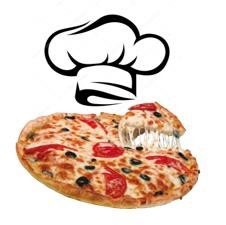 Новочеркасск, 2024Конкурсное задание (КЗ) включает в себя следующие разделы:   ОПИСАНИЕ КОМПЕТЕНЦИИАКТУАЛЬНОСТЬ КОМПЕТЕНЦИИССЫЛКА НА ОБРАЗОВАТЕЛЬНЫЙ И/ИЛИ ПРОФЕССИОНАЛЬНЫЙ  СТАНДАРТТРЕБОВАНИЯ К КВАЛИФИКАЦИИ2.      КОНКУРСНОЕ ЗАДАНИЕКРАТКОЕ ОПИСАНИЕ ЗАДАНИЯСПЕЦИФИКАЦИЯ ОЦЕНКИ КОМПЕТЕНЦИИРАЗРАБОТКА/ВЫБОР КОНКУРСНОГО ЗАДАНИЯСТРУКТУРА И ПОДРОБНОЕ ОПИСАНИЕ КОНКУРСНОГО ЗАДАНИЯ2.4.1 ШКОЛЬНИКИ 2.4.2 СТУДЕНТЫ2.4.3 СПЕЦИАЛИСТЫ 2.4.4 ПОСЛЕДОВАТЕЛЬНОСТЬ ВЫПОЛНЕНИЯ ЗАДАНИЯ3. ТРЕБОВАНИЯ К ФОРМЕННОЙ (САНИТПРНОЙ) ОДЕЖДЕ И ОБУВИ УЧАСТНИКОВ И ЭКСПЕРТОВ. ОБЯЗАТЕЛЬНЫЕ ЭЛЕМЕНТЫ4. ПЕРЕЧЕНЬ ИСПОЛЬЗУЕМОГО ОБОРУДОВАНИЯ, ИНСТРУМЕНТОВ, И РАСХОДНЫХ МАТЕРИАЛОВ5. МИНИМАЛЬНЫЕ ТРЕБОВАНИЯ К ОСНАЩЕНИЮ РАБОЧИХ МЕСТ С УЧЕТОМ ОСНОВНЫХ НОЗОЛОГИЙ 6. CХЕМА ЗАСТРОЙКИ КОНКУРСНОЙ ПЛОЩАДКИИСПОЛЬЗУЕМЫЕ СОКРАЩЕНИЯ1. КЗ – конкурсное задание;2. ИЛ – инфраструктурный лист;3. ПЗ – план застройки;4. ТК – требования компетенцииОПИСАНИЕ КОМПЕТЕНЦИИ1.1 АКТУАЛЬНОСТЬ КОМПЕТЕНЦИИПицца – явление всемирноеКак минимум пять факторов подогревают его рост во всем мире:Пицца объединяет ингредиенты из всех основных групп продуктов питания.Приготовление пиццы требует личного участия – нарезание, подбор ингредиентов, выпекание делают этот процесс уникальным пищевым опытом.Это социальная еда. В процессе поедания пиццы происходит как бы «разламывание батона хлеба», то есть нарезание пиццы на несколько кусков, распределяемых между едоками за столом.Пицца воплощает в себе захватывающие, универсальные вкусы - свежий запеченный хлеб, изысканных томатов, итальянских специй, сыра и, во многих случаях, пряное мясные и овощные начинки.Наконец, это универсальная еда, которая имеет тысячи вариаций. Неудивительно, что это удивительное творение переросло из скромных начинаний в одно из самых захватывающих, популярных и интересных блюд в мире.Что такое пицца?Пицца – это плоский, открытый пирог итальянского происхождения, состоящий из хлебоподобной корочки, увенчанной томатным соусом, сыром и, часто, начинками из мяса и овощей.Пиццу начали делать в Италии давно. Еще правитель Сицилии Фердинанд I попробовав пиццу, стал первым королем, который отважился на это. Он влюбился в кушанье с первого взгляда, и лично посещал заведение талантливого современника – мастера пиццы Антонио Тесты. Именно этот человек должен был войти в историю как первый мастер по приготовлению пиццы. Но все же первым официально признанным мастером по приготовлению пиццы многие считают Рафаэля Эспозито (Raffaello Esposito), известного в Неаполе мастера пиццы. Конечно, и до него в Италии делали пиццу. Настоящим мастером мог считаться каждый крестьянин или пастух, для которых тонкая запеченная лепешка с топпингами была привычным повседневным блюдом. Но именно Рафаэль с женой приготовил три варианта пиццы. Первые две были изготовлены по рецептам и традициям, последняя же – чистая импровизация, состоящая из моцареллы, томатов и базилика, представляющих цветовое воплощение итальянского флага. К удивлению Рафаэле, последняя пицца и полюбилась королеве и была по достоинству оценена представителями королевской династии. Король Умберто I и королева Маргарита ввели в обиход слово мастер по приготовлению пиццы, признав Рафаэля Эспозито настоящим мастером по изготовлению пиццы. А он, назвал это блюдо пицца «Маргарита», в честь правящей королевы.Пицца начала захватывает не только города, но и целые страны, а затем и другие континенты. То, что раньше считалось пищей бедняков, становится излюбленным лакомством, в том числе для элиты. Именно в Америка, куда иммигрировали большое количество неаполитанцев, пицца приобрела огромную популярность. После Второй мировой войны пицца в Америке превращается чуть ли в национальное блюдо и продается прямо на улицах, по 2 цента за треугольный кусочек (слайс).В настоящее время ежегодно 5 миллиардов пицц производятся в мире. Растет потребление пиццы и в странах на других континентах, прежде всего, в Европе.Если на заре популярности этого блюда от мастер по приготовлению пиццы требовалось только знание рецептуры по приготовлению теста, пиццы и умение ее соблюдать, то сегодня мастер по приготовлению пиццы должен иметь гораздо больше навыков:Знать все необходимые нормы правила, действующие в сфере общественного питания страны.Приготовить разные виды качественного теста для пиццыСочетать соусы при приготовлении пиццы.Знать состав классических начинок (топпингов)Сочетать ингредиенты в пиццеОбращаться с продуктами и кухонным инвентарем с необходимым уровнем профессионализмаРаботать на современном профессиональном оборудованииВерить в то, что покупателю нравится твоя пицца.Сегодня, когда пицца завоевала мир, в России её тоже очень любят: готовят самостоятельно, покупают в магазинах, с удовольствием заказывают в специальных фирмах с доставкой на дом. А в некоторых пиццериях, где пиццу готовят в присутствии посетителей, и сегодня, как сотни лет назад, можно полюбоваться на работу мастера, артистично управляющегося с тестом. Однако это в профессии не главное. Гораздо важнее, чтобы пицца получалась вкусной и красивой.Приготовление пиццы сегодня – это настоящее шоу. Это ручная работа, которую мастер по приготовлению пиццы должен выполнять красиво и привлекательно.Тем, кто выбирает профессию мастера по приготовлению пиццы в качестве основной, стоит рассмотреть основное профильное образование. Пока – это профессиональные колледжи и техникумы, которые готовят поваров, кондитеров и ВВУЗы, где обучают технологов. И уже имея эту базу, проходить курсы повышения квалификации и профильной переподготовки.У мастера по приготовлению пиццы даже есть свой профессиональный праздник технологов– 25 октября отмечается всемирный день мастера по приготовлению пиццы.Это день для тех, кто выпекает пиццы. Настоящие производители пиццы делают тесто вручную, делают собственные пицца-соусы и сыры. Год за годом о пицце узнают все большее число почитателей и, наконец, пицца становится самым популярным блюдом в мире. Но для того, чтобы действительно сделать совершенную пиццу необходимо мастерство, ремесленный подход и достаточный опыт.Профессии, по которым участники смогут трудоустроиться после получения данной компетенцииПосле освоения данной компетенции согласно ГОСТ Р 57958-2017 Условия труда инвалидов, участники могут трудоустроиться по профессии - повар, кондитер. К потенциальным работодателям участников данной компетенции относятся государственные учреждения, частные организации малого, среднего и крупного предпринимательства: от холдингов до индивидуальных предпринимателей. Участники так же могут быть самостоятельными индивидуальными предпринимателями или входить категорию самозанятого населения.Мастер по приготовлению пиццы – это узкопрофильный специалист в рамках профессии повар, кондитер, который востребован в ресторанах, кафе, пиццериях, барах, пекарнях, столовых и буфетах, предприятиях питания с организацией доставки пиццы на дом или в офис. Профессия мастер по приготовлению пиццы предполагает любовь к кулинарии, развитое обоняние и умение хорошо распознавать оттенки вкусов, хороший глазомер, ловкие руки, художественный вкус, трудолюбие, доброжелательность.Вся система предприятий общественного питания – это единый организм, в котором жизненно важные функции выполняют люди на всех уровнях производства. В моечных – посудомойки, уборку зала осуществляют уборщики, обслуживание посетителей ложится на плечи официантов, а на кухне работают повара разных специализаций и направлений:Карьерные возможностиПрофессия мастер по приготовлению пиццы подходит как мужчинам, так и женщинам.Карьерная лестница выглядит следующим образом:Мастер по приготовлению пиццыПосле колледжа можно устроиться в пиццерию, кафе, столовую или ресторан быстрого питания по профессии мастер по приготовлению пиццы. Можно быть поваром- кассиром в«фаст-фуде», делать полуфабрикатные заготовки и приготовление пиццы в компаниях, доставляющих еду на дом и в офис.Руководитель сменыПод его началом работают несколько сотрудников: мастера, продавцы и водители доставки во время рабочей смены. Это более высокий уровень профессиональной подготовки и, соответственно, полная ответственность за работу объекта во время текущей рабочей смены. Ему делегируется ряд функций директора (менеджера) пиццерии.Директор (менеджер) пиццерииОн организует работу пиццерии  как целостного, инфраструктурного объектаРабота с персоналом:поискотборприемобучениерасстановкаразвитиеудержаниеувольнениевозвращение.Деятельность пиццерии в течение рабочего дня:открытие пиццерииработа в течение дняпередача смены и работа в часы пикзакрытие пиццерииПрием заказа и обслуживание покупателей.Приготовление заказа.Передача заказа покупателю.Контроль качества продукции.Финансовое планирование и бюджетированиеИнвентари-менеджментПостроение продаж.Маркетинг.Санитария.Тайм-менеджмент.Кризис-менеджмент.Безопасность объекта.Владелец пицца-бизнесаПройдя все предыдущие этапы можно начать работать на себя – став владельцем своего бизнеса.ССЫЛКА НА ОБРАЗОВАТЕЛЬНЫЙ И/ИЛИ ПРОФЕССИОНАЛЬНЫЙ  СТАНДАРТТРЕБОВАНИЯ К КВАЛИФИКАЦИИ2. КОНКУРСНОЕ ЗАДАНИЕ2.1 КРАТКОЕ ОПИСАНИЕ ЗАДАНИЯШкольники:В ходе выполнения конкурсного задания необходимо приготовить, оформить и подать 1 вид пиццы: «Мясная» в авторском исполнении в количестве 1 пицца.Время выполнения конкурсного задания: до 2 часов.Студенты:В ходе выполнения конкурсного задания необходимо приготовить, оформить и подать 2 вида пиццы: « «Мясная» и «Маргарита» в авторском исполнении в количестве – 1 пицца каждого вида.Время выполнения конкурсного задания: до 3 часов.Специалисты:В ходе выполнения конкурсного задания необходимо приготовить, оформить и подать 2 вида пиццы: « «Мясная» и «Пепперони» в авторском исполнении в количестве – 1 пицца каждого вида.Время выполнения конкурсного задания: до 3 часов.Участникам конкурса разрешается обрезать тесто, частично выпеченную корочку или готовую пиццу по шаблону.Участникам разрешено использовать противни и металлические формы для созревания теста и выпекания пиццы.Инвентарь, инструменты, оборудование проносится на конкурсную площадку после согласования с организаторами, все, что предоставляется в инфраструктурном листе к проносу в тулбоксе запрещено.2.2 СПЕЦИФИКАЦИЯ ОЦЕНКИ КОМПЕТЕНЦИИОценка Конкурсного задания будет основываться на критериях, указанных в таблице №3: Оценка конкурсного задания2.3 РАЗРАБОТКА/ВЫБОР КОНКУРСНОГО ЗАДАНИЯКоличество конкурсных дней: 1 день Общая продолжительность Конкурсного задания: -  школьники – до 2 часов - студенты – до 3 часов.- специалисты – до 3 часовВне зависимости от количества модулей, КЗ должно включать оценку по каждому из разделов требований компетенции.Оценка знаний участника должна проводиться через практическое выполнение Конкурсного задания. В дополнение могут учитываться требования работодателей для проверки теоретических знаний / оценки квалификации.Участник самостоятельно планирует время выполнения модулей в течение всего конкурсного времени, однако участнику необходимо учитывать крайний срок сдачи изделий по модулю.Участникам предоставляется 10 минут на подготовку рабочего места перед началом основного конкурсного времени и 10 минут на уборку рабочего места после окончания основного конкурсного времени. Время на подготовку и уборку не входит в основное конкурсное время.Конкурсное задание состоит::-  школьники – 2 модуля (А, Б). - студенты – 3 модуля (А, Б, В).- специалисты – 3 модуля (А, Б, В).Общее количество баллов конкурсного задания составляет 100.Обязательная к выполнению часть (инвариант) выполняется всеми регионами без исключения на всех уровнях чемпионатов.В случае если ни один из модулей вариативной части не подходит под запрос работодателя конкретного региона, то вариативный(е) модуль(и) формируется регионом самостоятельно под запрос работодателя. При этом время на выполнение модуля(ей) и количество баллов в критериях оценки по аспектам не меняются.СТРУКТУРА И ПОДРОБНОЕ ОПИСАНИЕ КОНКУРСНОГО ЗАДАНИЯ2.4.1 ШКОЛЬНИКИТесто и продукты выдаются участникам в равном количестве, и заказывать их не нужно. Если участнику н нужно все количество предоставленных продуктов, он может их убрать в определенное место для хранения продуктов. СПИСОК СЫРЬЯ  Конкурсное задание2.4.2 СТУДЕНТЫ Тесто и продукты выдаются участникам в равном количестве, и заказывать их не нужно. Если участнику не нужно все количество предоставленных продуктов, он может их убрать в определенное место для хранения продуктов.Список сырьяКонкурсное задание2.4.3 СПЕЦИАЛИСТЫСписок сырьяКонкурсное задание2.4.4 ПОСЛЕДОВАТЕЛЬНОСТЬ ВЫПОЛНЕНИЯ ЗАДАНИЯ1. Все блюда и кулинарные изделия являются авторскими, новыми и разрабатываются на основании ГОСТ 32691-2014 «Услуги общественного питания. Порядок разработки фирменных и новых блюд и изделий на предприятиях общественного питания», соблюдая санитарные нормы и правила, технологии обработки продуктов и ведения технологического процесса.2.В день С1 участник достает закрытый лоток с тестом из холодильника и размещает его на рабочем столе примерно на 1 час. За это время температура шаров теста поднимется примерно до 15-17 °С и с тестом можно будет работать дальше.3. В С1 каждый участник готовит себе томатный пицца-соус, и оставляет его на 15-20 минут в холодильник                                                                                                                                                    Это время необходимо для того, чтобы все внесенные ингредиенты (соль, сахар, растительное масло, черный и красный перец, базилик, орегано, чеснок и др.) полностью растворились и проявили свой вкус. Это очень важный этап, так как правильно приготовленный пицца-соус обеспечивает 60-80% вкуса выпеченной пиццы.В день С1 участник достает закрытую емкость с пицца-соусом из холодильника и размещает ее на рабочем столе в закрытом виде до сборки пиццы. За это время температура соуса поднимется примерно до 15-17 °С и с соусом можно будет работать дальше.4. В С1 каждый участник готовит себе тертый сыр моцарелла.                                                                                                                                                                                                                                                              В наличия не тертого сыра (батона) участник натирает (измельчает) необходимое количество, переносит его в пластиковую емкость, закрывает ее, маркирует и помещает в холодильник.                                                                                  5. В С1 каждый участник готовит себе мясные топпинги.                                                                                                                                                                                                                                                              В наличия не нарезанного топпинга участник нарезает необходимое количество, переносит его в пластиковую емкость, закрывает ее, маркирует и помещает в холодильник.                                                                       6. Участника может добавить один или несколько топпингов на свои пиццы, например, слайсы томата на пиццу «Маргарита» (до или после выпекания).                                                Школьники:При выполнении модуля А и модуля Б (пицца «Мясная») участник должен следовать следующему алгоритму работы:1. Надеть санитарную одежду;2. Вымыть руки;3. Подойти к рабочему месту и подготовить его к работе;4. Убедиться в наличии необходимого сырья (согласно технологической карте);5. Подобрать необходимые инструменты и инвентарь;                                                                                   6. Включить необходимое оборудование;7. Приготовить 1 пиццу «Мясная»;8. Нарезать пиццу;9. Подать 1 пиццу «Мясная» на белых, круглых тарелках без борта (D=31-33 см). 10. Уведомить экспертов о завершении работы;11. Убрать рабочее место:                                                                                                              - вымыть и протереть рабочий стол:                                                                                                                                                                        -  сложить чистую посуду и инвентарь на стеллаж                                                                             - вымыть мойку                                                                                                                               - протереть переднюю стенку холодильника и т.д.Особые указания:1. Разрешено	использовать дополнительный (заранее, согласованный с организаторами) инвентарь, малогабаритное оборудование, привезенное участником с собой, в тулбоксе.2. Строго запрещено  использовать  инвентарь  и оборудование неисправное, которое нарушает технику безопасности и пожарную безопасность.Студенты:При выполнении модуля А, модуля Б (пицца «Мясная») и модуля В (пицца «Маргарита)» участник должен следовать следующему алгоритму работы:1. Надеть санитарную одежду;2. Вымыть руки;3. Подойти к рабочему месту и подготовить его к работе;4. Убедиться в наличии необходимого сырья (согласно технологической карте);5. Подобрать необходимые инструменты и инвентарь;6. Включить необходимое оборудование;                                                                                          7. Приготовить 1 пиццу «Мясная»;8. Приготовить 1 пиццу «Маргарита»;9. Оформить пиццы;10. Подать 1 пиццу «Мясная» на белых, круглых тарелках без борта, диаметром 31- 33 см. 11. Подать 1 пиццу «Маргарита» на белых, круглых тарелках без борта, диаметром 31- 33 см. 12. Уведомить экспертов о завершении работы;13. Убрать рабочее место:                                                                                                              - вымыть и протереть рабочий стол:                                                                                                                                                                        -  сложить чистую посуду и инвентарь на стеллаж                                                                             - вымыть мойку                                                                                                                               - протереть переднюю стенку холодильника и т.д.Специалисты:При выполнении модуля А, модуля Б (пицца «Мясная») и модуля В (пицца «Маргарита)» участник должен следовать следующему алгоритму работы:1. Надеть санитарную одежду;2. Вымыть руки;3. Подойти к рабочему месту и подготовить его к работе;4. Убедиться в наличии необходимого сырья (согласно технологической карте);5. Подобрать необходимые инструменты и инвентарь;6. Включить необходимое оборудование;                                                                                          7. Приготовить 1 пиццу «Мясная»;8. Приготовить 1 пиццу «Маргарита»;9. Оформить пиццы;10. Подать 1 пиццу «Мясная» на белых, круглых тарелках без борта, диаметром 31- 33 см. 11. Подать 1 пиццу «Маргарита» на белых, круглых тарелках без борта, диаметром 31- 33 см. 12. Уведомить экспертов о завершении работы;13. Убрать рабочее место:                                                                                                              - вымыть и протереть рабочий стол:                                                                                                                                                                        -  сложить чистую посуду и инвентарь на стеллаж                                                                             - вымыть мойку                                                                                                                               - протереть переднюю стенку холодильника и т.д.Особые указания:1. Разрешено использовать дополнительный (заранее, согласованный с организаторами) инвентарь, малогабаритное оборудование, привезенное участником с собой, в тулбоксе.2. Строго запрещено использовать инвентарь и оборудование не исправное, которое нарушает технику безопасности и пожарную безопасность.3. ТРЕБОВАНИЯ К ФОРМЕННОЙ (САНИТПРНОЙ) ОДЕЖДЕ И ОБУВИ УЧАСТНИКОВ И ЭКСПЕРТОВ.                                           ОБЯЗАТЕЛЬНЫЕ ЭЛЕМЕНТЫУчастники:1. Китель (поварская куртка) – белого цвета (допускаются цветные элементы отделки). На кителе   нанесены   следующие   обязательные   информационные   элементы: логотип «Абилимпикс», на груди слева.Под логотипом «Абилимпикс» фамилия и имя участника, логотип учебного заведения должен быть нанесён – на рукав выше локтя, на воротнике допускается размещение флага России и региона, на спине допускается размещение наименования региона. Размещение информации рекламного характера на форменной одежде (например, логотипы спонсоров) не допускается.2. Передник ли фартук белого цвета (возможен вариант с грудкой).                              3. Брюки – поварские темного цвета.4. Головной убор – белый поварской колпак (допускается одноразовый).5. Обувь – профессиональная безопасная закрытая обувь с зафиксированной пяткой.Эксперты:1. Китель (поварская куртка) – белого цвета (допускаются цветные элементы отделки). На кителе   нанесены   следующие   обязательные информационные   элементы: логотип«Абилимпикс», на груди слева.Под логотипом «Абилимпикс» фамилия и имя эксперта. Размещение информации рекламного характера на форменной одежде (например, логотипы спонсоров) НЕ ДОПУСКАЕТСЯ!!!2. Передник или фартук белого цвета (возможен вариант с грудкой). 3. Брюки – поварские темного цвета.4. Головной убор – белый поварской колпак (допускается одноразовый).5. Обувь – профессиональная безопасная закрытая обувь с зафиксированной пяткой.2.4. 30% изменение конкурсного заданияШкольники30% изменение конкурсного задания Модуль Б. Пицца «Мясная» использовать продукт из черного ящика (мясные топпинги).30% изменения, вносятся за 24 часа до начала выполнения конкурсного задания.Студенты 30% изменение конкурсного задания Модуль Б. Пицца «Мясная» использовать продукт из черного ящика (мясные топпинги).30% изменение конкурсного задания Модуль В. Пицца «Маргарита» использовать продукт из черного ящика (мясные топпинги).30% изменения, вносятся за 24 часа до начала выполнения конкурсного задания.Специалисты30% изменение конкурсного задания Модуль Б. Пицца «Мясная» использовать продукт из черного ящика (мясные топпинги).30% изменение конкурсного задания Модуль В. Пицца «Пепперони» использовать продукт из черного ящика (мясные топпинги).30% изменения, вносятся за 24 часа до начала выполнения конкурсного задания2.4.5 КРИТЕРИИ ОЦЕНКИ ВЫПОЛНЕНИЯ ЗАДАНИЯОценивание производится группами экспертов по объективным и субъективным критериям по 100 балльной системе.В процессе выполнения конкурсного задания Участникам запрещено общение:                                           1. Участник-Участник, 2. Участник-компатриот, 3. Участник-зритель. У уличенного в данном факте Участника снимается 5 баллов за первое нарушение, второе нарушение ведет к отстранению от участия в соревнованиях.ПЕРЕЧЕНЬ ИСПОЛЬЗУЕМОГО ОБОРУДОВАНИЯ, ИНСТРУМЕНТОВ, И РАСХОДНЫХ МАТЕРИАЛОВШКОЛЬНИКИ, СТУДЕНТЫ, СПЕЦИАЛИСТЫПеречень оборудования и инвентаря одинаковый для всех категорий участников (школьники, студенты, специалисты).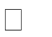 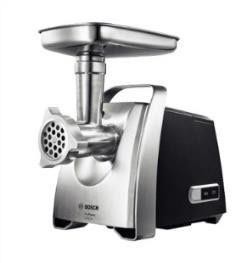 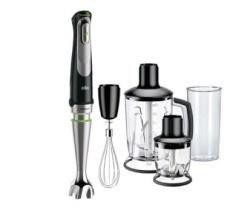 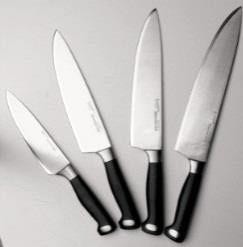 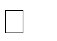 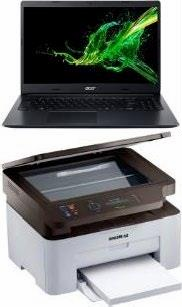 МИНИМАЛЬНЫЕ ТРЕБОВАНИЯ К ОСНАЩЕНИЮ РАБОЧИХ МЕСТ С УЧЕТОМ ОСНОВНЫХ НОЗОЛОГИЙ*указывается ссылка на сайт с тех. характеристиками, либо наименование и тех. характеристики специализированного оборудования.CХЕМА ЗАСТРОЙКИ КОНКУРСНОЙ ПЛОЩАДКИ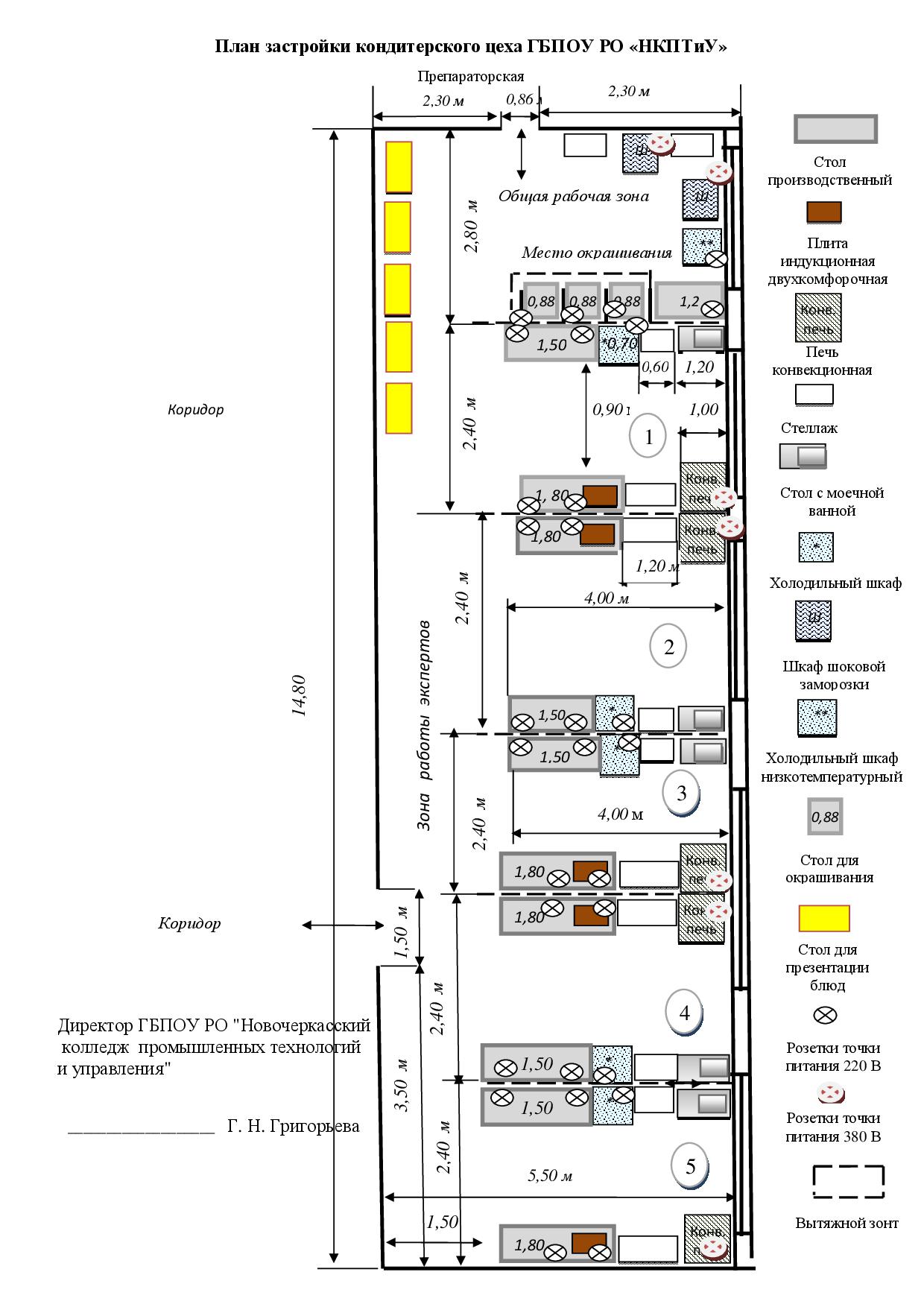 ТРЕБОВАНИЯ ОХРАНЫ ТРУДА И ТЕХНИКИ БЕЗОПАСНОСТИ8.1 ИНСТРУКЦИЯ ПО ОХРАНЕ ТРУДА И ТЕХНИКЕ БЕЗОПАСНОСТИОбщие требования безопасностиНа основании настоящей Типовой инструкции разрабатывается инструкция по охране труда и технике безопасности для участника с учетом условий его работы. Эксперты и участники должны ознакомиться с инструкцией по безопасности труда до начала соревнований.На участника могут воздействовать опасные и вредные факторы:подвижные части электрооборудования;повышенная температура поверхностей оборудования;пониженная	температура	поверхностей	холодильного	оборудования, полуфабрикатов;повышенная температура воздуха рабочей зоны;повышенный уровень шума на рабочем месте;повышенная влажность воздуха;повышенная или пониженная подвижность воздуха;повышенное значение напряжения в электрической цепи;недостаточная освещенность рабочей зоны;повышенный уровень инфракрасной радиации;острые	кромки,	заусенцы	и	неровности	поверхностей	оборудования, инструмента, инвентаря, тары;вредные вещества в воздухе рабочей зоны;физические перегрузки;нервно - психические перегрузки.Участник извещает эксперта по технике безопасности о любой ситуации, угрожающей жизни и здоровью людей, о каждом несчастном случае, происшедшем на производстве, об ухудшении состояния своего здоровья, в том числе о проявлении признаков острого заболевания.Участнику следует:оставлять верхнюю одежду, обувь, головной убор, личные вещи в гардеробной;перед началом работы мыть руки с мылом, надевать чистую санитарную одежду, подбирать волосы под колпак;работать в чистой санитарной одежде, менять ее по мере загрязнения;после посещения туалета мыть руки с мылом;при изготовлении кулинарных изделий снимать ювелирные украшения, часы, коротко стричь ногти и не покрывать их лаком.У участника должна быть форменная одежда:куртка белая хлопчатобумажная;брюки;фартук белый хлопчатобумажный;колпак белый хлопчатобумажный (допускается одноразовый);профессиональная обувь на нескользящей подошве.Для экспертов обязательные элементы одежды: китель, передник или фартук, колпак (всё белого цвета), профессиональная обувь на нескользящей подошвеТребования безопасности перед началом работыЗастегнуть одетую форменную одежду на все пуговицы (завязать завязки), не допуская свисающих концов одежды. Не закалывать одежду булавками, иголками, не держать в карманах одежды острые, бьющиеся предметы.Проверить оснащенность рабочего места необходимым оборудованием, инвентарем, приспособлениями и инструментами.Подготовить рабочее место для безопасной работы:обеспечить наличие свободных проходов;проверить устойчивость производственного стола, стеллажа, прочность крепления оборудования к фундаментам и подставкам;надежно установить (закрепить) передвижное (переносное) оборудование и инвентарь на рабочем столе, подставке, передвижной тележке;удобно и устойчиво разместить запасы сырья, полуфабрикатов, инструмент, приспособления в соответствии с частотой использования и расходования;Проверить внешним осмотром:достаточность освещения рабочей поверхности;отсутствие свисающих и оголенных концов электропроводки;исправность розетки, кабеля (шнура) электропитания, вилки, используемых электробытовых приборов;наличие и надежность заземляющих соединений (отсутствие обрывов, прочность контакта между металлическими нетоковедущими частями машины и заземляющим проводом). Не приступать к работе при отсутствии или ненадежности заземления;наличие, исправность нагревательных поверхностейоборудования;отсутствие посторонних предметов внутри и вокруг применяемого оборудования;наличие и исправность весоизмерительного оборудования;состояние полов (отсутствие выбоин, неровностей, скользкости, открытых трапов);отсутствие выбоин, трещин и других неровностей на рабочих поверхностях производственных столов;исправность применяемого инвентаря, приспособлений и инструмента (поверхности тары, разделочных досок, лопаток и т.п. должны быть чистыми, гладкими, без сколов, трещин и заусениц; рукоятки ножей должны быть плотно насаженными, нескользкими и удобными для захвата, имеющими необходимый упор для пальцев руки, не деформирующимися от воздействия горячей воды; полотна ножей должны быть гладкими, отполированными, без вмятин и трещин).Проверить исправность пускорегулирующей аппаратуры оборудования (пускателей, пакетных переключателей и т.п.).Перед	включением	индукционной	плиты	помните:	оборудование	и его доступные части нагреваются во время эксплуатации.Всегда следует помнить, что существует опасность травмы, при прикосновении к нагревательным элементам. Поэтому, во время работы оборудования - быть особо бдительными. Приготовление на плите блюд на жиру или на растительных маслах, может быть опасно и привести к пожару, в связи с этим, никогда не пробуйте гасить огонь водой! Сначала отключите оборудование, а затем накройте огонь, например, крышкой.Не складируйте предметы и вещи на поверхности плиты. Если на поверхности имеется трещина, то следует отключить электропитание во избежание поражения электрическим током. Не рекомендуется размещать на поверхности плиты металлические предметы (например, такие как: ножи, вилки, ложки, крышки, алюминиевую фольгу и т.п.), так как они могут нагреваться.После эксплуатации отключите плиту регулятором, а не руководствуйтесь указаниями детектора посуды.При эксплуатации весов не нагружайте весы сверх наибольшего предела взвешивания (включая массу тары). Не допускайте ударов по платформе. Не подвергайте весы сильной вибрации. При работе не нажимайте сильно наклавиши.При эксплуатации холодильного оборудования: загрузку охлаждаемого объема холодильного оборудования осуществлять после пуска холодильной машины и достижения температуры, необходимой для хранения продуктов. Двери холодильного оборудования открывать на короткое время и как можно реже. При обнаружении утечки хладона холодильное оборудование немедленно отключить, помещение – проветрить.Не допускается:включать агрегат при отсутствии защитного заземления или зануления электродвигателей;загромождать пространство возле холодильного агрегата, складировать продукты, тару и другие посторонние предметы;прикасаться к подвижным частям включенного в сеть агрегата независимо от того, находится он в работе или в режиме автоматической остановки;хранить продукты на испарителях;загружать холодильную камеру при снятом ограждении воздухоохладителя, без поддона испарителя, а также без поддона для стока конденсата.Перед использованием микроволновой печи убедитесь в том, что стеклянный поднос, роликовая подставка, муфта правильно установлены.Избегайте прикосновения к горячим стенкам прибора при его работе: это относится в первую очередь к дверце, резистору для нагрева, стенкам камеры.При извлечении из печи посуды с продуктами пользуйтесь изолирующими перчатками или  кухонными рукавицами. Не включайте  печь в работу «вхолостую»,  без    продуктов.Она должна быть обязательно загружена. В противном случае вы рискуете ее повредить или сократить время работы.Не вставляйте между дверцей и корпусом печи посторонние предметы (тряпки, кухонные рукавицы), не размещайте в печи слишком громоздкую посуду. Если дверца не закрыта, то включение печи окажется невозможным.Требования безопасности во время  работыВыполнять только ту работу, по которой прошел обучение, инструктаж по охране труда.Использовать оборудование только для тех работ, для которых оно предназначено.Соблюдать правила перемещения в боксе и на территории площадки, пользоваться только установленными проходами.Содержать рабочее место в чистоте, своевременно убирать с пола рассыпанные (разлитые) продукты, жиры и др.Не загромождать рабочее место, проходы к нему, между оборудованием, столами, стеллажами, пути эвакуации инвентарем, излишними запасами сырья, кулинарной продукцией.Использовать средства защиты рук при соприкосновении с горячими поверхностями инвентаря и кухонной посуды.При работе с ножом соблюдать осторожность, беречь руки от порезов. При перерывах в работе вкладывать нож в пенал (футляр). Не ходить и не наклоняться с ножом в руках,  не переносить нож, не вложенный в футляр (пенал).Во время работы с ножом не допускается:- использовать ножи с непрочно закрепленными полотнами, с рукоятками, имеющими заусенцы, с затупившимися лезвиями;производить резкие движения;нарезать сырье и продукты на весу;проверять остроту лезвия рукой;оставлять нож во время перерыва в работе в обрабатываемом сырье или на столе без футляра;    опираться на мусат при правке ножа.Переносить продукты, сырье, полуфабрикаты только в исправной таре. Не загружать тару более номинальной массы брутто.Во время работы с использованием различного вида оборудования соблюдать элементарные требования безопасности.  Требования безопасности в аварийных ситуацияхПри возникновении поломки оборудования, угрожающей аварией на рабочем месте или на площадке: прекратить его эксплуатацию, а также подачу к нему электроэнергии, воды, сырья и т.п.; доложить о принятых мерах техническому эксперту и действовать в соответствии с полученными указаниями.В аварийной обстановке: оповестить об опасности окружающих людей; доложить техническому эксперту о случившемся и действовать в соответствии с планом ликвидации аварий.Если в процессе работы произошло загрязнение рабочего места жирами или просыпанными порошкообразными веществами (мукой, крахмалом и т.п.), работу прекратить до удаления загрязняющих веществ.Пролитый на полу жир удалить с помощью ветоши или других жиропоглощающих материалов.В случае возгорания жира не заливать его водой, необходимо прекратить его нагрев и накрыть крышкой или другим предметом (плотной тканью), препятствующим доступу воздуха в зону горения.Требования безопасности по окончании работыВыключить и надежно обесточить электронагревательное оборудование из розетки.Не производить уборку мусора, отходов непосредственно руками, использовать для этой цели щетки, совки и другие приспособления.ШкольникиСтуденты и СпециалистыФедеральный государственный образовательный стандарт (далее ФГОС) среднего профессионального образования по профессии 43.01.09 Повар, кондитер, утвержденный, приказом Министерства образования и науки РФ от 9 декабря 2016 г. N1569 «Об утверждении федерального государственного образовательного стандарта среднего профессионального образования по профессии 43.01.09 «Повар, кондитер» (ТОП-50).Профессиональный стандарт «Повар» (утв. приказом Министерства труда и социальной защиты РФ от 8 сентября 2015 г. N 610н)Федеральный государственный образовательный стандарт (далее ФГОС) среднего профессионального образования по профессии 43.01.09 Повар, кондитер, утвержденный, приказом Министерства образования и науки РФ от 9 декабря 2016 г. N1569 «Об утверждении федерального государственного образовательного стандарта среднего профессионального образования по профессии 43.01.09 «Повар, кондитер» (ТОП-50).Федеральный государственный образовательный стандарт (далее ФГОС) среднего профессионального образования по профессии 43.01.09 ПОВАР, КОНДИТЕР, утвержденный, приказом Министерства образования и науки РФ от 9 декабря 2016 г. N1569 «Об утверждении федерального государственного образовательного стандарта среднего профессионального образования по профессии 43.01.09 «Повар, кондитер» (ТОП-50).Федеральный государственный образовательный стандарт среднего профессионального образования по специальности 43.02.15 Поварское и кондитерское дело, утвержденный приказом Министерства образования и науки РФ от 9 декабря 2016 г. N 1565 «Об утверждении федерального государственного образовательного стандарта среднего профессионального образования по специальности 43.02.15 «Поварское и кондитерское дело» (ТОП-50).Федеральный государственный образовательный стандарт (далее ФГОС) среднего профессионального образования по специальности 19.02.10 Технология продукции общественного питания, утвержденный, приказом Министерства образования и науки РФ от 22 апреля 2014 г. N 384ШкольникиСтуденты и СпециалистыДолжен знать:
- требования охраны труда, пожарной безопасности, основы санитарии и личной гигиены в организациях питания;
- виды, назначение, правила безопасной эксплуатации технологического оборудования, производственного инвентаря, инструментов, весоизмерительных приборов, посуды и
правила ухода за ними;
- ассортимент, рецептуры, требования к качеству, условиям и срокам хранения, методы приготовления, варианты оформления и подачи кулинарных блюд, кулинарных изделий, закусок, в том числе региональных;
- правила и способы сервировки стола, презентации кулинарных блюд, кулинарных изделий, закусок. Должен уметь:
- подготавливать рабочее место, выбирать, безопасно эксплуатировать оборудование, производственный инвентарь, инструменты, весоизмерительные приборы в соответствии с инструкциями и регламентами;
- соблюдать правила сочетаемости, подготовки и применения пряностей и приправ;
- выбирать, применять, комбинировать способы приготовления, творческого оформления и подачи кулинарных блюд, кулинарных изделий, закусок разнообразного ассортимента, в том числе региональных;
Иметь практический опыт в: - подготовке, уборке рабочего места, выборе, подготовке к работе, безопасной эксплуатации технологического оборудования, производственного инвентаря, инструментов, весоизмерительных приборов;
- выборе, оценке качества, безопасности продуктов, полуфабрикатов, приготовлении, творческом оформлении, эстетичной подаче кулинарных блюд, кулинарных изделий, закусок разнообразного ассортимента, в том числе региональных;
упаковке, складировании неиспользованных продуктов.Должен знать:
- нормативные правовые акты Российской Федерации, регулирующие деятельность организаций питания;
- рецептуры и технологии приготовления блюд, напитков и кулинарных изделий;
требования к качеству, срокам и условия хранения, признаки и органолептические методы определения доброкачественности
пищевых продуктов, используемых в
приготовлении блюд, напитков и кулинарных изделий;
- назначение, правила использования технологического оборудования, производственного инвентаря, инструмента, весоизмерительных приборов, посуды, используемых в приготовлении блюд, напитков и кулинарных изделий, и правила ухода за ними;
- требования охраны труда, производственной санитарии и пожарной безопасности в организациях питания Должен уметь:
- производить работы по подготовке рабочего места и технологического оборудования, производственного инвентаря, инструмента, весоизмерительных приборов, используемых при приготовлении блюд, напитков и кулинарных изделий;
- соблюдать стандарты чистоты на рабочем месте основного производства организации питания;
- применять регламенты, стандарты и нормативно-техническую документацию, используемую при производстве блюд, напитков и кулинарных изделий Трудовые действия:
- подготовка к работе основного производства организации питания и своего рабочего места в соответствии с инструкциями и регламентами организации питания;
- уборка рабочих мест сотрудников основного производства организации питания по заданию;
- проверка технологического оборудования, производственного инвентаря, инструмента, весоизмерительных приборов основного производства организации питания по заданию;
- упаковка и складирование по заданию пищевых продуктов, используемых в приготовлении блюд, напитков и кулинарных изделий или оставшихся после их приготовления, с учетом требований к безопасности и условиям храненияМодульКритерийМетодика проверки навыков в критерииАОрганизация работыВ данном критерии оцениваются спецодежда и внешний вид на рабочем месте, чистота рабочего места, подготовка рабочего места, приготовление теста, формование теста, профессиональное использование оборудования и инвентаря, соблюдение санитарно-гигиенических норм и правил, техники безопасности.Б Пицца
«Мясная»В данном критерии оцениваются
1. Округлость пиццы 
2. Корочка
3. Соус
4. Порции
5. Средняя часть на  разрезе
6. Распределение
7. Сыр
8. Пузыри
9. Верхняя часть пиццы
10. Нарезка и размещение
11. Вкус и ароматВПицца 
«Маргарита»В данном критерии оцениваются
1. Округлость пиццы 
2. Корочка
3. Соус
4. Порции
5. Средняя часть на  разрезе
6. Распределение
7. Сыр
8. Пузыри
9. Верхняя часть пиццы
10. Нарезка и размещение
11. Вкус и ароматНаименование сырья,
 пищевых продуктовЕдиницы измеренияДоступное количество на 1 участника (брутто)Мукакг1,8Вода бутылированнаякг1Дрожжи сухие быстрорастворимыег6Соль морская мелкого помолаг36Масло подсолнечное, дезодорированное, рафинированное, осветленноег54Томатная пульпаг100Сыр моцарелла тертыйг200Колбаса пепперони, нарезанная слайсамиг40Ветчина говяжьяг30Бекон в/к кусочкамиг30Общий столОбщий столОбщий столСоль морская мелкого помолакг1Пудра сахарнаякг1Перец черныйг50Перец красныйг50Базилик сушеныйг50Орегано сушеныйг50Чеснокг50Масло подсолнечное, дезодорированное, рафинированное, осветленноел1Дрожжи сухие быстрорастворимыег10010. Вода бутылированнаял5Категория участниковКатегория участниковНаименование и описание модуляНаименование и описание модуляДеньДеньВремя проведения модуляПолученный результат в ходе выполнения заданияПолученный результат в ходе выполнения заданияШкольникиШкольникиМодуль А Организация рабочего места. Внимание.
Вне конкурсного времени за 20 минут до начала старта.Модуль А Организация рабочего места. Внимание.
Вне конкурсного времени за 20 минут до начала старта.Первый
 день  (C1)




Первый
 день  (C1)




20 минут





1. Проверка теста, предоставленного организаторами.2. Проверка сырья, предоставленного организаторами для приготовления блюд.

1. Проверка теста, предоставленного организаторами.2. Проверка сырья, предоставленного организаторами для приготовления блюд.

Категория участниковНаименование и описание модуляНаименование и описание модуляДеньДеньВремя проведения модуляВремя проведения модуляВремя проведения модуляПолученный результат в ходе выполнения заданияШкольникиМодуль Б. 
Пицца
«Мясная»Модуль Б. 
Пицца
«Мясная»Первый
 день    (C1)Первый
 день    (C1)Общее время для приготовления, оформления, подачи 
пиццы модуля Б не более 2 часовОбщее время для приготовления, оформления, подачи 
пиццы модуля Б не более 2 часовОбщее время для приготовления, оформления, подачи 
пиццы модуля Б не более 2 часов1. Подготовить рабочее место. 
2. Приготовить пиццу «Мясная»
3. Приготовление топпингов 
4. Приготовление полуфабриката (раскатка теста)
5. Сборка пиццы
6. Оформить  пиццу. Допускается съедобный декор, из перечня продуктов питания и любых других предметов на выбор участника
7. Подача блюда: Диаметр пиццы 30 – 32 см.
Пицца подается на белой, круглой тарелке без борта, диаметр 31-33 см.
Можно использовать свой вариант тарелки или другой подобной единицы инвентаря. Подается одна пицца – только для экспертов для оценки измеримых показателей и дегустации.
При подаче допускается
использование несъедобных компонентов, дополнительных аксессуаров и вспомогательного инвентаря на тарелке с пиццей и вокруг тарелки при оформлении.
Сервисное окно открывается за 5 минут до подачи и закрывается через 5 минут после подачи.Общее время выполнения конкурсного задания (модуль А и Б) – до 2 часов.Общее время выполнения конкурсного задания (модуль А и Б) – до 2 часов.Общее время выполнения конкурсного задания (модуль А и Б) – до 2 часов.Общее время выполнения конкурсного задания (модуль А и Б) – до 2 часов.Общее время выполнения конкурсного задания (модуль А и Б) – до 2 часов.Общее время выполнения конкурсного задания (модуль А и Б) – до 2 часов.Общее время выполнения конкурсного задания (модуль А и Б) – до 2 часов.Общее время выполнения конкурсного задания (модуль А и Б) – до 2 часов.Общее время выполнения конкурсного задания (модуль А и Б) – до 2 часов.Наименование сырья,
 пищевых продуктовЕдиницы измеренияДоступное количество на 1 участника (брутто)Мукакг1,8Вода бутылированнаякг1Дрожжи сухие быстрорастворимыег6Соль морская мелкого помолаг36Масло подсолнечное, дезодорированное, рафинированное, осветленноег54Томатная пульпаг200Сыр моцарелла г400Колбаса пепперони, нарезанная слайсамиг40Ветчина говяжьяг30Бекон в/к кусочкамиг30Томаты свежие  г40Грибы свежие г30Сливочное маслог25Оливковое маслог20Общий столОбщий столОбщий столСоль морская мелкого помолакг1Пудра сахарнаякг1Перец черныйг50Перец красныйг50Базилик сушеныйг50Орегано сушеныйг50Чеснокг50Масло подсолнечное, дезодорированное, рафинированное, осветленноел1Дрожжи сухие быстрорастворимыег100Вода бутылированнаял5Категория участниковКатегория участниковНаименование и описание модуляНаименование и описание модуляДеньВремя проведения модуляПолученный результат в ходе выполнения заданияСтудентыСтудентыМодуль А Организация рабочего места. Внимание.
Вне конкурсного времени за 15 минут до начала старта.Модуль А Организация рабочего места. Внимание.
Вне конкурсного времени за 15 минут до начала старта.Первый день                     (C1)




15 минут





1. Проверка теста, предоставленного организаторами.2. Проверка сырья, предоставленного организаторами для приготовления блюд.

Категория участниковНаименование и описание модуляНаименование и описание модуляДеньДеньВремя проведения модуляПолученный результат в ходе выполнения заданияПолученный результат в ходе выполнения заданияСтудентыМодуль Б. 
Пицца
«Мясная»Модуль Б. 
Пицца
«Мясная»Первый
день(С1)Первый
день(С1)Общее время для приготовления, оформления, подачи 
пиццы модуля Б не более 1,5 часов.1. Подготовить рабочее место. 
2. Приготовить пиццу «Мясная»
3. Приготовление топпингов 
4. Приготовление полуфабриката (раскатка теста)
5. Сборка пиццы
6. Оформить  пиццу. Допускается съедобный декор, из перечня продуктов питания и любых других предметов на выбор участника
7. Подача блюда: Диаметр пиццы 30 – 32 см.
Пицца подается на белой, круглой тарелке без борта, диаметр 31-33 см.
Можно использовать свой вариант тарелки или другой подобной единицы инвентаря. Подается одна пицца – только для экспертов для оценки измеримых показателей и дегустации.
При подаче допускается
использование несъедобных компонентов, дополнительных аксессуаров и вспомогательного инвентаря на тарелке с пиццей и вокруг тарелки при оформлении.
Сервисное окно открывается за 5 минут до подачи и закрывается через 5 минут после подачи.1. Подготовить рабочее место. 
2. Приготовить пиццу «Мясная»
3. Приготовление топпингов 
4. Приготовление полуфабриката (раскатка теста)
5. Сборка пиццы
6. Оформить  пиццу. Допускается съедобный декор, из перечня продуктов питания и любых других предметов на выбор участника
7. Подача блюда: Диаметр пиццы 30 – 32 см.
Пицца подается на белой, круглой тарелке без борта, диаметр 31-33 см.
Можно использовать свой вариант тарелки или другой подобной единицы инвентаря. Подается одна пицца – только для экспертов для оценки измеримых показателей и дегустации.
При подаче допускается
использование несъедобных компонентов, дополнительных аксессуаров и вспомогательного инвентаря на тарелке с пиццей и вокруг тарелки при оформлении.
Сервисное окно открывается за 5 минут до подачи и закрывается через 5 минут после подачи.Категория участниковНаименование и описание модуляДеньВремя проведения модуляПолученный результат в ходе выполнения заданияСтудентыМодуль В. 
Пицца
«Маргарита»Первый
день(С1)Общее время для приготовления, оформления, подачи 
блюд модуля В не более 1 час1. Подготовить рабочее место. 
2. Приготовить пиццу «Маргарита»
3. Приготовление топпингов 
4. Приготовление полуфабриката (раскатка теста)
5. Сборка пиццы
6. Оформить  пиццу. Допускается съедобный декор, из перечня продуктов питания и любых других предметов на выбор участника
7. Подача блюда: Диаметр пиццы 30 – 32 см.
Пицца подается на белой, круглой тарелке без борта, диаметр 31-33 см.
Можно использовать свой вариант тарелки или другой подобной единицы инвентаря. Подается одна пицца – только для экспертов для оценки измеримых показателей и дегустации.
При подаче допускается
использование несъедобных компонентов, дополнительных аксессуаров и вспомогательного инвентаря на тарелке с пиццей и вокруг тарелки при оформлении.
Сервисное окно открывается за 5 минут до подачи и закрывается через 5 минут после подачи.Общее время выполнения конкурсного задания (модуль А, Б и В) – до 3 часов.Общее время выполнения конкурсного задания (модуль А, Б и В) – до 3 часов.Общее время выполнения конкурсного задания (модуль А, Б и В) – до 3 часов.Общее время выполнения конкурсного задания (модуль А, Б и В) – до 3 часов.Общее время выполнения конкурсного задания (модуль А, Б и В) – до 3 часов.Наименование сырья,
 пищевых продуктовЕдиницы измеренияДоступное количество на 1 участника (брутто)Мукакг1,8Вода бутылированнаякг1Дрожжи сухие быстрорастворимыег6Соль морская мелкого помолаг36Масло подсолнечное, дезодорированное, рафинированное, осветленноег54Томатная пульпаг200Сыр моцарелла г400Колбаса пепперони, нарезанная слайсамиг80Ветчина говяжьяг30Бекон в/к г30Общий столОбщий столОбщий столСоль морская мелкого помолакг1Пудра сахарнаякг1Перец черныйг50Перец красныйг50Базилик сушеныйг50Орегано сушеныйг50Чеснокг50Масло подсолнечное, дезодорированное, рафинированное, осветленноел1Дрожжи сухие быстрорастворимыег100Вода бутылированнаял5Категория участниковКатегория участниковНаименование и описание модуляДеньВремя проведения модуляВремя проведения модуляПолученный результат в ходе выполнения заданияСпециалистыСпециалистыМодуль А Организация рабочего места. Внимание.
Вне конкурсного времени за 20 минут до начала старта.Первый день
(C1)


20 минут





20 минут





1. Проверка теста, предоставленного организаторами.2. Проверка сырья, предоставленного организаторами для приготовления блюд.

Категория участниковКатегория участниковНаименование и описание модуляДеньВремя проведения модуляВремя проведения модуляПолученный результат в ходе выполнения заданияСпециалистыСпециалистыМодуль Б. 
Пицца
«Мясная»Первый
 день(С1)Общее время для приготовления, оформления, подачи блюд модуля Б  не более 1,5 часовОбщее время для приготовления, оформления, подачи блюд модуля Б  не более 1,5 часов1. Подготовить рабочее место. 
2. Приготовить пиццу «Мясная»
3. Приготовление топпингов 
4. Приготовление полуфабриката (раскатка теста)
5. Сборка пиццы
6. Оформить  пиццу. Допускается съедобный декор, из перечня продуктов питания и любых других предметов на выбор участника
7. Подача блюда: Диаметр пиццы 30 – 32 см.
Пицца подается на белой, круглой тарелке без борта, диаметр 31-33 см.
Можно использовать свой вариант тарелки или другой подобной единицы инвентаря. Подается одна пицца – только для экспертов для оценки измеримых показателей и дегустации.
При подаче допускается
использование несъедобных компонентов, дополнительных аксессуаров и вспомогательного инвентаря на тарелке с пиццей и вокруг тарелки при оформлении.
Сервисное окно открывается за 5 минут до подачи и закрывается через 5 минут после подачи.Категория участниковКатегория участниковНаименование и описание модуляДеньВремя проведения модуляВремя проведения модуляПолученный результат в ходе выполнения заданияСпециалистыСпециалистыМодуль В. 
Пицца
«Пепперони»Первый
день(С1)Общее время для приготовления, оформления, подачи 
блюд модуля В не более 1,5 часов.Общее время для приготовления, оформления, подачи 
блюд модуля В не более 1,5 часов.1. Подготовить рабочее место. 
2. Приготовить пиццу «Маргарита»
3. Приготовление топпингов 
4. Приготовление полуфабриката (раскатка теста)
5. Сборка пиццы
6. Оформить  пиццу. Допускается съедобный декор, из перечня продуктов питания и любых других предметов на выбор участника
7. Подача блюда: Диаметр пиццы 30 – 32 см.
Пицца подается на белой, круглой тарелке без борта, диаметр 31-33 см.
Можно использовать свой вариант тарелки или другой подобной единицы инвентаря. Подается одна пицца – только для экспертов для оценки измеримых показателей и дегустации.
При подаче допускается
использование несъедобных компонентов, дополнительных аксессуаров и вспомогательного инвентаря на тарелке с пиццей и вокруг тарелки при оформлении.
Сервисное окно открывается за 5 минут до подачи и закрывается через 5 минут после подачи.Общее время выполнения конкурсного задания (модуль А, Б и В) – до 3 часов.Общее время выполнения конкурсного задания (модуль А, Б и В) – до 3 часов.Общее время выполнения конкурсного задания (модуль А, Б и В) – до 3 часов.Общее время выполнения конкурсного задания (модуль А, Б и В) – до 3 часов.Общее время выполнения конкурсного задания (модуль А, Б и В) – до 3 часов.Общее время выполнения конкурсного задания (модуль А, Б и В) – до 3 часов.Общее время выполнения конкурсного задания (модуль А, Б и В) – до 3 часов.АспектМетодика проверки аспектаМакс. балл Модуль АСпецодежда и внешний вид на рабочем месте (китель и штаны)Возможные нарушения следующих правил:
 1. Участник надел белый пекарский китель и застегнул его на все пуговицы/пукли/клепки. 
2. Штаны черного цвета или в мелкую черно-белую сетку.
Если хотя бы 1 параметр нарушен, то за аспект - 0 баллов.1,00Спецодежда и внешний вид на рабочем месте (обувь)Возможные нарушения следующих правил:
1. Обувь белого цвета с закрытым носком и фиксированной пяткой (обувь не кроксы).
2. Щиколотка закрыта носком.
Если хотя бы 1 параметр нарушен, то за аспект - 0 баллов.1,00Спецодежда и внешний вид на рабочем месте (головной убор)Возможные нарушения следующих правил:
1. Надет головной убор 
2. Все волосы собраны под головной убор.
Если хотя бы 1 параметр нарушен, то за аспект - 0 баллов.1,00Спецодежда и внешний вид на рабочем месте (фартук)Возможные нарушения следующих правил:
1. Фартук белого цвета.
2. Фартук чистый и выглажен.
Если хотя бы 1 параметр нарушен, то за аспект - 0 баллов.2,00Подготовка рабочего места (мытье рук)Возможные нарушения следующих правил:
Перед началом подготовки рабочего места помыть руки по определенной процедуре с помощью специальных средств.
Если хотя бы 1 параметр нарушен, то за аспект - 0 баллов.2,00Подготовка рабочего места (тестомес)Не выполнены следующие проверки:
1. Включить тестомес на холостом ходу, 2. Проверить четкость работы кнопки/кнопок "пуск/стоп".
Если хотя бы 1 параметр нарушен, то за аспект - 0 баллов.2,00Подготовка рабочего места (подовая печь)Не выполнены следующие проверки:
1. Включить подовую печь
2. Проверить тугость открывания дверцы печи.
3. Проверить чистоту печи внутри и снаружи.
Если хотя бы 1 параметр нарушен, то за аспект - 0 баллов.2,00Подготовка рабочего места (индукционная настольная плита)Включил индукционную плиту со специальной посудой, налив в посуду воду.
Если хотя бы 1 параметр нарушен, то за аспект - 0 баллов.2,00Подготовка рабочего места (планетарный миксер)Не выполнены следующие проверки:
1. Включил планетарный миксер на холостом ход.
2. Проверил четкость работы выключателя.
Если хотя бы 1 параметр нарушен, то за аспект - 0 баллов.2,00Подготовка рабочего места (измерительные весы)Не выполнены следующие проверки:
1. Включить весы.
2. Убедился что электрошнур не перекручивается, и не перегибается, а также не соприкасается с острыми предметами и углами.
Если хотя бы 1 параметр нарушен, то за аспект - 0 баллов.2,00Организация работы 
(мытье рук и уборка рабочего места)Возможные нарушения: 
1. Во время работы периодически не производится мытье рук. 
2. Во время работы периодически не производится уборка рабочего места.
Если хотя бы 1 параметр нарушен, то за аспект - 0 баллов.2,00Организация работы (профессиональное использование оборудования)Возможные нарушения: 
1. Слишком плотное тесто в тестомесе (миксере).
2. Планетарный миксер перегружен тестом.
3. Не закреплена спираль и дежа миксера
3. Использование непредназначенной для работы с индукционной плитой емкости.
Если хотя бы 1 параметр нарушен, то за аспект - 0 баллов.2,00Организация работы
 (охрана труда и техника безопасности)Возможные нарушения: 
1. Бег на площадке или на рабочем месте.
2.  Свисающие концы одежды. 
3. Фартук завязан спереди.
4. Небезопасно использует нож, и другое.
Если хотя бы 1 параметр нарушен, то за аспект - 0 баллов.2,00Организация работы
 (навыки работы с инвентарём,  инструментами)Возможные нарушения: 
1. Использование металлических предметов для перемешивания продуктов на посуде с антипригарным покрытием.
2. Использование емкостей для взвешивания в печи, и другое.
Если хотя бы 1 параметр нарушен, то за аспект - 0 баллов.2,00 Рабочий столВозможные нарушения: 
1. На столе присутствует распыл муки, неубранный инвентарь и другие загрязнения. 
2. Стол не чистый, с грязными разводами.
Если хотя бы 1 параметр нарушен, то за аспект - 0 баллов.2,00ТестомесВозможные нарушения: 
1. На всей поверхности  тестомеса и деже тестомеса  присутствуют остатки муки и теста
2. Тестомес не выключен
 и другие нарушения
Если хотя бы 1 параметр нарушен, то за аспект - 0 баллов.2,00Индукционная плита и миксерВозможные нарушения: 
На всей поверхности индукционной плиты и миксера отсутствует распыл муки, и другие загрязнения.2,00Мойка
1. На мойке отсутствует неубранный инвентарь, непомытая посуда или другие загрязнения. 
2. Мойка чистая, без разводов
За каждое нарушение вычитается 0,01 балла. 
Если хотя бы 1 параметр нарушен, то за аспект - 0 баллов.2,00Стеллаж, инвентарь, посудаВозможные нарушения: 
1. На стеллаже присутствует распыл муки, кусочки теста  и другие загрязнения. 
2. Стеллаж не чистый, с разводами.                     3. Посуда и инвентарь на стеллаже грязная, мокрая, с загрязнениями.
Если хотя бы 1 параметр нарушен, то за аспект - 0 баллов.2,00Подовая печь и расстойкаВозможные нарушения: 
1. На расстойке и печи присутствует распыл муки  и другие загрязнения.                      2. Расстойка и печь не чистые, с разводами. 
3. Дверцы расстойки открыты, конденсат присутствует.
Если хотя бы 1 параметр нарушен, то за аспект - 0 баллов.2,00Предоставление портфолиоЭкспертам предоставляют  портфолио со всеми пунктами согласно Модуля А КЗ. 
Возможные нарушения:                                        1. Не представлена полностью информация об участнике.
2. Отсутствую изображения участника и готовых пицц 
и другие нарушения
Если хотя бы 1 параметр нарушен, то за аспект - 0 баллов.2,00Предоставление рецептур
                   Экспертам предоставляют  рецептуры (в рамках портфолио) со всеми пунктами согласно КЗ.                                                                  Возможные нарушения                                        1. Для каждого изделия отсутствует рецептура с массовой долей % ингредиента от общей массы муки
3. Не описан процесса приготовления пиццы, так, чтобы другой мастер по приготовлению пиццы мог по данной рецептуре приготовить аналогичное изделие и другие нарушения.
Если хотя бы 1 параметр нарушен, то за аспект - 0 баллов.2,00Общее впечатление от организации работы конкурсантаКонкурсант не закончил работу, покинул площадку, не подав выпеченную пиццу, и/или сильно нервничал, нарушал правила работы на площадке - 0 баллов, Конкурсант подал все необходимые за день пиццы. Не нарушал правила работы на площадке. Допускается небольшое волнение конкурсанта, путает некоторые технологические операции - 1 балл,  Конкурсант справился с заданием в отведенное время, или быстрее по времени, при этом изделия не имеют откровенный брак. Процесс работы участника отличается по чистоте работы, спланированности и координации действий - 2 балла, Конкурсант с легкостью выполнил все изделия, сделал много заготовок на следующий день. После каждой технологической операции рабочее место всегда в чистоте, все операции конкурсант выполнял последовательно, методично без остановок - 3 балла3,00 Модуль Б и Модуль ВОкруглость пиццыНарушены следующие параметры:
1. Ровный край
2. Тесто выходит на 3 мм за край скрина при слэпе
3. Нет видимых повреждений нижней (донной) части корочки.
Если хотя бы 2 параметра  нарушены, то за аспект - 0 баллов.
Если 1 параметр нарушен, то за аспект - 1 балл. 
Если все 3 параметра выполнены правильно, то за аспект - 2 балла. 2,00
Параметры корочки пиццыНарушены следующие параметры:
1. Золотисто-коричневый цвет сверху и снизу
2. Равномерное окрашивание, без пяте.
3. Бортик (при наличии) свободен от ингредиентов.
Если хотя бы 2 параметра  нарушены, то за аспект - 0 баллов.
Если 1 параметр нарушен, то за аспект - 1 балл. 
Если все 3 параметра выполнены правильно, то за аспект - 2 балла. 2,00Параметры бортика пиццыНарушены следующие параметры:
1. Хорошо выраженный (поднятый) бортик 
2. Одинаковая высота и ширина по всей окружности
3. Одинаковый цвет по всей окружности
4. Отсутствуют видимые повреждения бортика.
Если хотя бы 2 параметра  нарушены, то за аспект - 0 баллов.
Если 1 параметр нарушен, то за аспект - 1 балл. 
Если все 3 параметра выполнены правильно, то за аспект - 2 балла. 2,00Параметры нанесенного пицца-соусаНарушены следующие параметры:
1. Граница соуса - 2,5 см от бортика 
2. Правильно выбранное количество (порция)
3. Равномерное распределение по всей пицце.
Если хотя бы 2 параметра  нарушены, то за аспект - 0 баллов.
Если 1 параметр нарушен, то за аспект - 1 балл. 
Если все 3 параметра выполнены правильно, то за аспект - 2 балла. 2,00Параметры порции (куска, слайса)
 Нарушены следующие параметры:
1. Правильное количество порций - 6 кусков у пиццы диаметром 30 см
2. Порции ингредиентов измеряются мерными чашками или на весах
3. Все разрезы проходят через центральную точку.
Если хотя бы 2 параметра  нарушены, то за аспект - 0 баллов.
Если 1 параметр нарушен, то за аспект - 1 балл. 
Если все 3 параметра выполнены правильно, то за аспект - 2 балла. 2,00Параметры нанесенного сыраНарушены следующие параметры:
1. Правильное количество
2. Равномерное  распределение
3. Нет горелых участков
4. Нет сыра на бортике
Если хотя бы 2 параметра  нарушены, то за аспект - 0 баллов.
Если 1 параметр нарушен, то за аспект - 1 балл. 
Если все 4 параметра выполнены правильно, то за аспект - 2 балла. 2,00Параметры верхней части пиццыНарушены следующие параметры:
1. Сыр имеет коричневые пятна (блистеры)
2. Топпинги полностью приготовлены
2. Нет пригорелых мясных топпингов.
Если хотя бы 2 параметра  нарушены, то за аспект - 0 баллов.
Если 1 параметр нарушен, то за аспект - 1 балл. 
Если все 4 параметра выполнены правильно, то за аспект - 2 балла. 2,00Параметры нарезки пиццы и размещения ингредиентовНарушены следующие параметры:
1. Все куски (слайсы) равномерно нарезаны и размещены вместе
2. Корочка (бортик с вредная часть полностью прорезаны
3. Нарезанные куски правильно перенесены в коробку
Если хотя бы 2 параметра  нарушены, то за аспект - 0 баллов.
Если 1 параметр нарушен, то за аспект - 1 балл. 
Если все 4 параметра выполнены правильно, то за аспект - 2 балла. 2,00Параметры средней части пиццы на  разрезе (от бортика до центра)Нарушены  параметры средней части пиццы на  разрезе (от бортика до центра)
Если хотя бы 2 параметра  нарушены, то за аспект - 0 баллов.
Если 1 параметр нарушен, то за аспект - 0 баллов. 2,00Товарный внешний вид пиццы1. Пицца не привлекают внимание                 
2. Пицца не имеет округлой формы
3. Бортик не равномерный  по высоте и ширине.                                                       
4. Корочка (бортик и донная часть)не имеют золотисто-коричневой окраски                                                                     5. Корочка или  ингредиенты непропечённые или горелые                                 
6. Размеры нарезанных кусков (слайсов) разные
7. Количество нарезанных кусков не соответствует 6.
8. Все разрезы не проходят через центральную тоску.
9. На бортике видны остатки соуса, кусочки сыра или мясных топпингов. 
Если хотя бы 1 параметр нарушен, то за аспект - 0 баллов.2,00Цвет корочки (бортика и донной части)Нарушены следующие параметры:
1. Цвет бортика от светло-желтого до темно- коричневого. 
2. Цвет донной части от светло-желтого до темно- коричневого. 
Если корочка имеют недопеченный цвет или является подгорелой - 0 баллов.2,00Форма и поверхность пиццыНарушены следующие параметры:
1. Форма пиццы округлая
2. Поверхность пиццы ровная - без пузырей.
Если хотя бы 1 параметр нарушен, то за аспект - 0 баллов.2,00Параметры мякишаНарушены следующие параметры:
1. Бортик имеет мякиш и воздушные пузыри (примерно поровну)
2. В средней части отсутствуют участки мякиша сероватой формы ("глютен")
3. Мякиш на вкус хорошо выпеченный, воздушный, хорошо прожевывается.
4. Пропеченный мякиш, эластичный. 5. После надавливания пальцами бортик пиццы должен принимать первоначальную форму. 
6. Должны отсутствовать большие одиночные пузыри на корочке, а также не должны быть комочки муки и следы "глютена".
Если хотя бы 1 параметр нарушен, то за аспект - 0 баллов.2,00Подача пиццы
Нарушены следующие параметры:
1. Можно использовать свой вариант тарелки или другой подобной единицы инвентаря. Подается 1 пицца – только для экспертов для оценки измеримых показателей, и дегустации.
2. При подаче допускается использование несъедобных компонентов, дополнительных аксессуаров и вспомогательного инвентаря на тарелке с пиццей и вокруг тарелки при оформлении.
Если хотя бы 1 параметр нарушен, то за аспект - 0 баллов.2,00ОБОРУДОВАНИЕ НА 1-ГО УЧАСТНИКАОБОРУДОВАНИЕ НА 1-ГО УЧАСТНИКАОБОРУДОВАНИЕ НА 1-ГО УЧАСТНИКАОБОРУДОВАНИЕ НА 1-ГО УЧАСТНИКАОБОРУДОВАНИЕ НА 1-ГО УЧАСТНИКАОБОРУДОВАНИЕ НА 1-ГО УЧАСТНИКАОборудование, инструменты, ПООборудование, инструменты, ПООборудование, инструменты, ПООборудование, инструменты, ПООборудование, инструменты, ПООборудование, инструменты, ПО№ п/пНаименованиеФото оборудования или   инструмента, или мебелиТехнические характеристики оборудования, инструментов и ссылка на сайт производителя, поставщикаЕд. измере нияНеобход имое кол-во1.Печь подовая Для пиццы AML44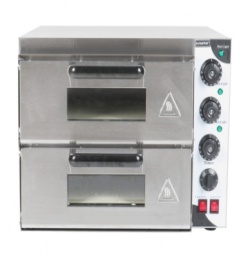 Печь для пиццы, 2 камеры на 1 пиццу каждая, размер камеры 400x400x150мм, макс.темп 350С, таймер, керамический под, 3 кВт, 220В, корпус из нерж.стали, подсветкаШт.12.Стол подставка под подовую печь AML44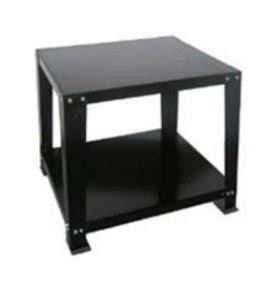 Материал: Нержавеющая стальгабариты, мм (Д/Ш/В): 850х1010х850                                        масса: 37 кгШт.13.Стол производствен ный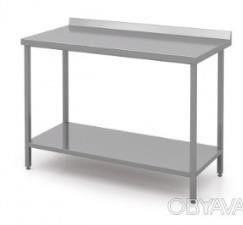 Производственный стол с бортом/без борта, с глухой полкойМатериал: из нержавеющей сталиРазмеры: 1800х600х850https://atesy.ru/catalog/kategorii- oborudovaniya/neytralnoe- oborudovanie/stoly- razdelochnye/stol-sr-b-1500- 600-02-sr-2-1500-600-e/Шт.24.Стол с моечной ванной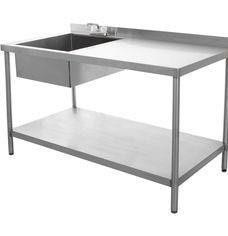 Материал: из нержавеющей сталиРазмеры: 1000х600х850Шт.1https://atesy.ru/catalog/kategorii-oborudovaniya/neytralnoe- oborudovanie/vanny- moechnye/vanna-so-stolom- vsms-b-1l-430-1010-580-1-02-vms-1-430-s-bortom/5.Смесительхолодной и горячей воды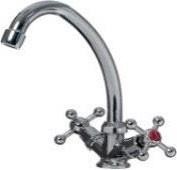 Материал: хромИзлив 25 см, картридж 40 смШт.16.Стеллаж 4-хуровневый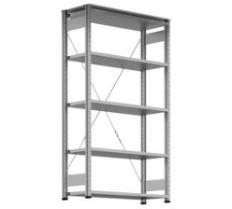 Материал: из нержавеющейстали4 полки сплошные нерж. 0,8, стойки –уголок нерж.Размеры: 800*500*1800 ммhttps://atesy.ru/catalog/kategorii- oborudovaniya/neytralnoe- oborudovanie/stellazhi/stellazhi- kukhonnye-seriya-prestizh-stk-p-1600mm_900/Шт.27.
МИКСЕР ПЛАНЕТАРНЫЙ GASTROMIX B 5 ECO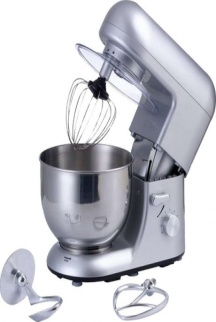 Шт.18.Весы настольные электронные (профессионал ьные)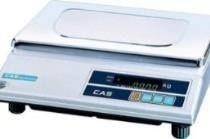 Материал: платформа изнержавеющей стали, металл, пластикНаибольший предел взвешивания 5 кг, наименьший предел взвешивания не более 2 гр. Вес нетто (кг): 4,7; Длина (мм): 352; Ширина (мм): 325;Высота (мм): 105; Дискретность - 1 г Платформа 340 х 215 ммШт.1Флюоресцентный дисплейПитание от сетиhttps://entero.ru/item/409999.Шкафхолодильный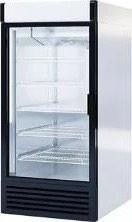 Дверь-стекло, охлаждениединамическое, 6 полок Тем. режим: +1...+10С. Мощность: 350Вт, Напряжение: 230В Объем: 500л.Размер полки: 595х455мм 5 (шт), дверь стекло https://entero.ru/item/90431Шт.110.МясорубкаэлектрическаяМощность 1000 Втперерабатывает 4.3 кг/мин насадка-терка, насадка для приготовления колбас, насадка для шинковки, насадка для кеббе, диск для фаршасделана из пластика и металла шнековая соковыжималка отсек для хранения насадокШт.1/511.Блендер ручнойТип блендера погружной Обьем 1л.Скорость от 610 до 11000 об/мин.Количество скоростей 5 Напряжение 220В 65х65х397(блендер + насадка измельчитель +насадка венчик+измельчитель с нижним ножом (чаша) +стакан)Шт.112.Микроволновая печь Объем 23 л мощность 800 Втгриль внутреннее покрытие камеры: биокерамичес кая эмальповоротные тактовые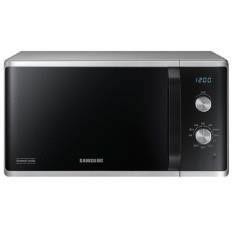 Объем 23 лмощность 800 Втвнутреннее покрытие камеры: биокерамическая эмальповоротные тактовые переключатели дисплейсистема равномерного распределения микроволн https://gemlux.ru/catalog/house h old- appliances/cooking/microwave s/Шт.1/5переключателидисплей системаравномерного распределения микроволнmikrovolnovaya_pech_gemlux_gl_mw90n25/13.Наборразделочных досок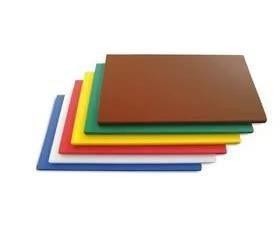 Материал: полипропиленРазмеры H=18,L=600,B=400мм; жёлтая, синяя, зелёная, красная, белая, коричневая.https://www.klenmarket.ru/Шт.114.Подставка дляразделочных досок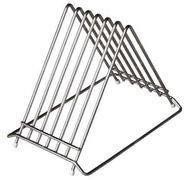 Материал: хромированнаястальПодставка для досокWSC14 (ступенчатая)https://www.klenmarket.ru/Шт.115.Наборножи поварские (поварская тройка)Материал: рукоять сделана изнескользящего пластика или из нержавеющей стали.Шт.116.Сковорода дляиндукционных плит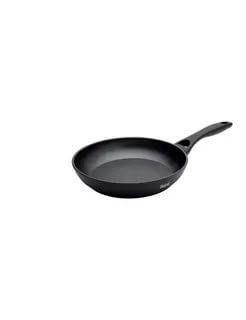 Материал: обладаетмагнитной проницаемостью и высокой теплоемкостью Диаметр 24 https://www.klenmarket.ru/Шт.217.Сотейник дляиндукционных плит с крышкой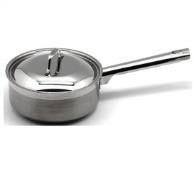 Объём не менее 1 литра https://www.klenmarket.ru/Шт.218.Лопата для пиццы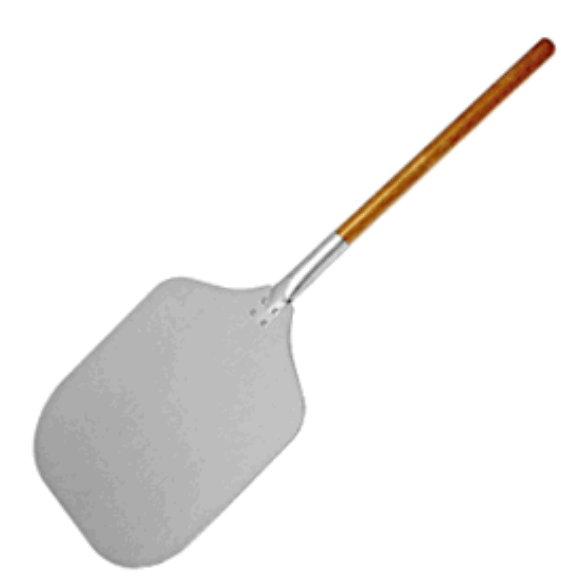 Лопата для пиццы 30*34см L=71,B=34см металлич.,бежев.алюмин.,  дерево.. Лопата для пиццы 30*34см L=71,B=34см металлич.,бежев.алюмин.,дерево , , инвентарь для пиццерий (restocomplex.ru)                               Шт.119.Гастроемкости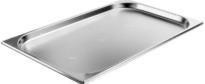 Материал:Нержавеющая сталь Размеры: GN 1/1 530х325х20 мм.Шт.220.Миски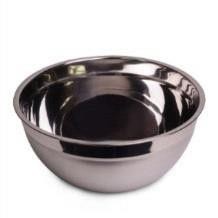 Материал:Нержавеющая сталь Размеры: Объем: 1 л, диаметр: 20 смhttps://www.klenmarket.ru/Шт.421.Лопаткисиликоновые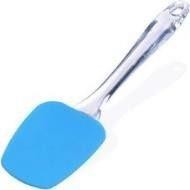 Материал: ТермостойкиеРазмеры: Длина лопатки 260 ммhttps://www.klenmarket.ru/Шт.322.Сито-кружкадля муки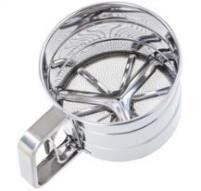 Материал: Нержавеющаясталь, ручной механизмШт.123.Сито не менее12 см мелкое для просеивания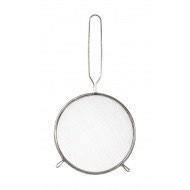 Сито железное, размер неменее 12 см, не более 22 см. https://www.klenmarket.ru/Шт.124.Мерныйстакан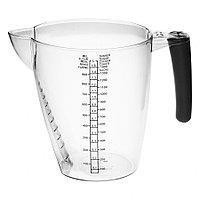 Материал: ПластикФорма: круглая Объем: 1 лРазмер: 180 x 123 x 144 мм Цвет: прозрачныйМерная шкала https://www.klenmarket.ru/Шт.125.Половник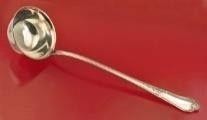 Материал: НержавеющаястальРазмеры: Объемом 250мл https://www.klenmarket.ru/Шт.126.Ложкастоловая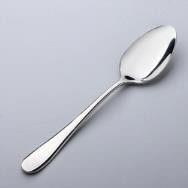 Материал: Нержавеющаясталь Размеры: 21смШт.327.Шенуа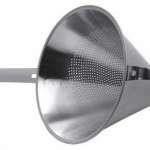 Материал: НержавеющаястальРазмеры: Диаметр 24см. https://www.klenmarket.ru/Шт.128.Тарелка плоская,круглая, белая без борта для пиццы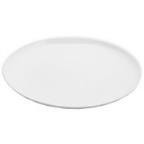 Материал: фарфор Размеры: круглая, белая,плоская без декора без борта Диаметр D= 31 – 32 смШт.2https://www.posudaok.ru/blyudo-dlya-pitstsy-chintsiya-d-32-sm- tognana- 3020427.html?utm_source=goog lem&gclid=Cj0KCQjw59n8BR D2ARIsAAmgPmKt0Oto-- cet5OKwsxz0S8ydrV8GRFAhb JHTByDrn_Qozp5bixQOzIaAn5 7EALw_wcB29.Наборпекарские руковицы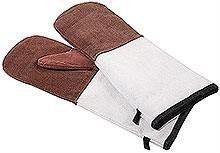 Материал: жаростойкиеРазмеры: длинный манжет, 430 мм. https://www.pleer.ru/product_46 7969_Perchatka_termostoykaya_Marmiton_17209.htmlШт.130.Бак длямусора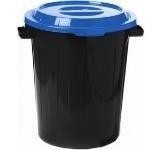 Материал: Пластиковыймусорный бак с крышкой 60л. Размеры: Высота 55 см.Диаметр 48 см.Шт.231.Коврикдиэлектрическ ий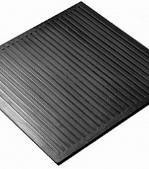 Материал:Резиновый, диэлектрический Размеры: 750х750Шт.232.Скалкадвуручная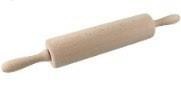 Материал: деревоРазмеры: 400*43ммШт.133.Терка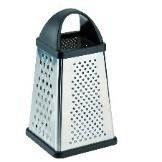 Материал: НержавеющаястальРазмеры: 25 смШт.134.Противень-сетка для пиццы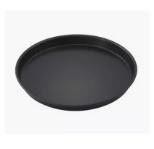 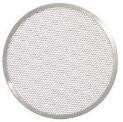 d=30-32 см, металл https://resto-mir.ru/Protiven- dlya-pitstsy-d=24-sm--golubaya- stal-15-mm--De- Buyer_2882t.htmlhttps://glavtorgposyda.ru/katalog/inventar-dlya-pitstsyi-i- pitstseriy/setki-formyi-protivni- dlya-pitstsyi/protiven-dlya- pitstsyi-d24-golub--stal-15-mm-- de-buyer-735Шт.235.Резак дляпиццы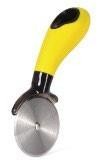 нерж. стальШт.1РАСХОДНЫЕ МАТЕРИАЛЫ НА 1 УЧАСТНИКАРАСХОДНЫЕ МАТЕРИАЛЫ НА 1 УЧАСТНИКАРАСХОДНЫЕ МАТЕРИАЛЫ НА 1 УЧАСТНИКАРАСХОДНЫЕ МАТЕРИАЛЫ НА 1 УЧАСТНИКАРАСХОДНЫЕ МАТЕРИАЛЫ НА 1 УЧАСТНИКАРАСХОДНЫЕ МАТЕРИАЛЫ НА 1 УЧАСТНИКАРасходные материалыРасходные материалыРасходные материалыРасходные материалыРасходные материалыРасходные материалы№ п/пНаименовани еФото расходных материаловТехнические характеристики оборудования, инструментов и ссылка на сайт производителя, поставщикаЕд. измере нияНеобход имое кол-во1Контейнер одноразовый пищевой с крышкой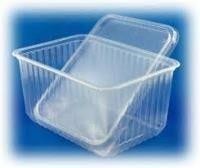 Материал: Полиэтилентерефталат. Размеры: 1000 мл 179х132х64 https://www.komus.ru/Шт.52Контейнеродноразовый пищевой с крышкой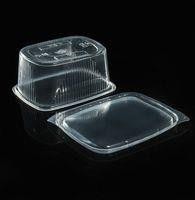 Материал:Полиэтилентерефталат. Размеры: 500 мл	10,8х 8,2х10,6см https://www.komus.ru/Шт.53Контейнер одноразовыйпищевой с крышкойМатериал: Полиэтилентерефталат.Размеры: 300 мл 136х150х45 мм https://www.komus.ru/Шт.54Абразивная губка для мытья посуды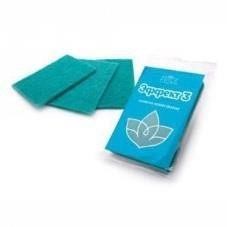 Материал:Эффект-абразивная Размеры: 130/90/08 /40 https://www.komus.ru/Шт.25Моющеесредство для посуды 1л.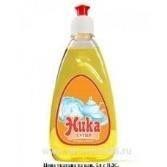 Состав: Состав: АПАВ >5%.НПАВ <5%.Ароматизирующяя добавка. Загуститель. Пищевой краситель. pH: слабощелочное https://www.komus.ru/Шт.1/26Дозатор с мылом с локтевым приводом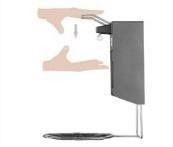 Материал:Алюминиевый дозатор для мыла с локтевым приводом https://www.komus.ru/Шт.17Средство для обработки рук и поверхности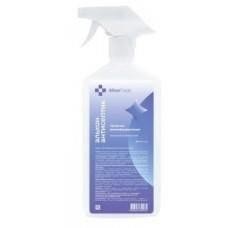 Антисептик 0,5 л. с распылительной насадкой Состав: изопропанол, четвертично-аммониевое соединение, полигексаметиленгуанидин гидрохлорид, компоненты смягчающие кожу и другие функциональные добавки. Активность: обладаетШт.1антимикробной активностью вотношении Гр(+) и Гр(-) бактерий8Бумажныеполотенце 2 слойные в рулоне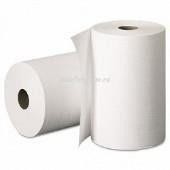 Материал:Бумажные 2 слойные в рулоне https://www.komus.ru/Шт.29Пленка пищевая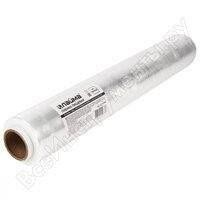 Материал:Стрейч пищевая Размеры: 29Х30 смhttps://www.komus.ru/Шт.110Фольгаалюминиевая пищевая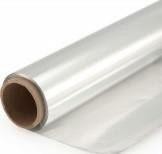 Материал:Металлическая «бумага»Размеры: 29Х30 см https://www.komus.ru/Шт.111Бумага длявыпечки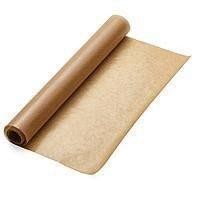 Материал:Силиконизированный https://www.komus.ru/Шт.112Пакеты для мусора 60л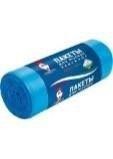 Материал:Из ПНД (полиэтилен низкого давления).https://www.komus.ru/Шт.1/213Пакеты длямусора 120л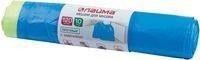 Материал:Из ПСД (полиэтилен среднего давления).https://www.komus.ru/Шт.1/514Ветошь-тряпка для протирания поверхности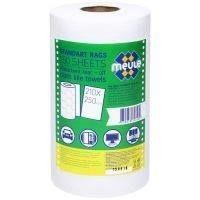 Материал:	Тряпкауниверсальная в рулон, нетканое полотно Размеры: 24х30 смhttps://www.komus.ru/Шт.115Полотенце х/б для посуды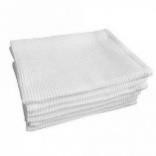 Материал: Хлопчатобумажная тканьhttps://www.komus.ru/Шт.316Ложкапластиковая одноразовая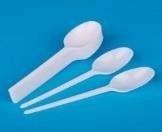 Материал:Пластик Размеры: 165 ммhttps://www.komus.ru/Шт.517Тарелкапластиковая одноразовая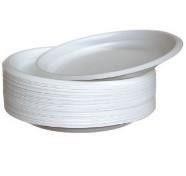 Материал:Пластик Размеры: 205 ммhttps://www.komus.ru/Шт.518Диспансер ссалфетками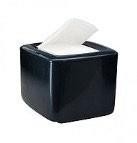 Материал:Корпус пластик, салфетки сухие,безворсовыеhttps://www.komus.ru/Шт.119Перчаткиодноразовые цветные S,M,L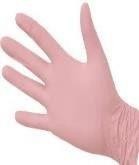 Материал: Силиконовые,неопудренные (по размеру участника S,M,L). Цветные.https://www.komus.ru/Шт.520Стаканпластиковый одноразовый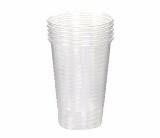 Материал:Пластик Размеры: 200 млhttps://www.komus.ru/Шт.1021Скатерть одноразоваядля сервировки столов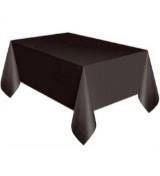 Материал:Нетканный материал спанбонд Размеры: 2 х1,5 м.https://www.komus.ru/Шт.1/5РАСХОДНЫЕ МАТЕРИАЛЫ, ОБОРУДОВАНИЕ И ИНСТРУМЕНТЫ, КОТОРЫЕУЧАСТНИКИ МОГУТ ИМЕТЬ ПРИ СЕБЕ (при необходимости) по согласованию главным экспертомРАСХОДНЫЕ МАТЕРИАЛЫ, ОБОРУДОВАНИЕ И ИНСТРУМЕНТЫ, КОТОРЫЕУЧАСТНИКИ МОГУТ ИМЕТЬ ПРИ СЕБЕ (при необходимости) по согласованию главным экспертомРАСХОДНЫЕ МАТЕРИАЛЫ, ОБОРУДОВАНИЕ И ИНСТРУМЕНТЫ, КОТОРЫЕУЧАСТНИКИ МОГУТ ИМЕТЬ ПРИ СЕБЕ (при необходимости) по согласованию главным экспертомРАСХОДНЫЕ МАТЕРИАЛЫ, ОБОРУДОВАНИЕ И ИНСТРУМЕНТЫ, КОТОРЫЕУЧАСТНИКИ МОГУТ ИМЕТЬ ПРИ СЕБЕ (при необходимости) по согласованию главным экспертомРАСХОДНЫЕ МАТЕРИАЛЫ, ОБОРУДОВАНИЕ И ИНСТРУМЕНТЫ, КОТОРЫЕУЧАСТНИКИ МОГУТ ИМЕТЬ ПРИ СЕБЕ (при необходимости) по согласованию главным экспертомРАСХОДНЫЕ МАТЕРИАЛЫ, ОБОРУДОВАНИЕ И ИНСТРУМЕНТЫ, КОТОРЫЕУЧАСТНИКИ МОГУТ ИМЕТЬ ПРИ СЕБЕ (при необходимости) по согласованию главным экспертом№ п/пНаименован иеТехнические характеристики оборудования, инструментов и ссылка на сайт производителя, поставщикаТехнические характеристики оборудования, инструментов и ссылка на сайт производителя, поставщикаЕд. измере нияНеобход имое кол-во1ОвощечисткаХарактеристики позиции на усмотрениеорганизатораХарактеристики позиции на усмотрениеорганизаторашт.12НожиповарскиеХарактеристики позиции на усмотрениеорганизатораХарактеристики позиции на усмотрениеорганизаторашт.33МискиНержавеющая стальНержавеющая стальшт.34БлендерХарактеристики позиции на усмотрениеорганизатораХарактеристики позиции на усмотрениеорганизаторашт.15Диспансердля соусаХарактеристики позиции на усмотрениеорганизатораХарактеристики позиции на усмотрениеорганизаторашт.26ФормочкиХарактеристики позиции на усмотрениеорганизатораХарактеристики позиции на усмотрениеорганизаторашт.27ЩипцыХарактеристики позиции на усмотрениеорганизатораХарактеристики позиции на усмотрениеорганизаторашт.18ВоронкаХарактеристики позиции на усмотрениеорганизатораХарактеристики позиции на усмотрениеорганизаторашт.19Ложка длясоусаХарактеристики позиции на усмотрениеорганизатораХарактеристики позиции на усмотрениеорганизаторашт.110КисточкасиликоноваяХарактеристики позиции на усмотрениеорганизатораХарактеристики позиции на усмотрениеорганизаторашт.111Перчатки одноразовыеСиликоновые, неопудренные	(размер, соответствующий участнику)Силиконовые, неопудренные	(размер, соответствующий участнику)пара1012Часы (дляконтроля времени)Характеристики позиции на усмотрениеорганизатораХарактеристики позиции на усмотрениеорганизаторашт.113Щипцысервировочны еХарактеристики позиции на усмотрениеорганизатораХарактеристики позиции на усмотрениеорганизаторашт.2ОБОРУДОВАНИЕ НА 1-ГО ЭКСПЕРТА (при необходимости)ОБОРУДОВАНИЕ НА 1-ГО ЭКСПЕРТА (при необходимости)ОБОРУДОВАНИЕ НА 1-ГО ЭКСПЕРТА (при необходимости)ОБОРУДОВАНИЕ НА 1-ГО ЭКСПЕРТА (при необходимости)ОБОРУДОВАНИЕ НА 1-ГО ЭКСПЕРТА (при необходимости)ОБОРУДОВАНИЕ НА 1-ГО ЭКСПЕРТА (при необходимости)3НоутбукХарактеристики позиции на усмотрение организатораШт.14МФУХарактеристики позиции наусмотрение организатораШт.15Удлинитель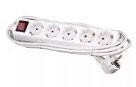 Удлинитель Doffler ec 4015- 3w 5роз./5м.Шт.36Клавиатура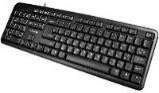 Характеристики позиции наусмотрение организатораШт.17Мышь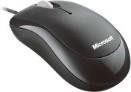 Характеристики позиции наусмотрение организатораШт.18Весынастольные электронные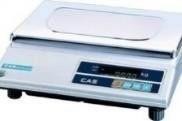 Материал: платформа изнержавеющей стали, металл, пластикНаибольший предел взвешивания 5 кг, наименьший предел взвешивания не более 2 гр. Вес нетто (кг): 4,7; Длина (мм): 352; Ширина (мм): 325; Высота (мм): 105;	Весы электронныеПредел взвешивания 5 кг Дискретность - 1 г Платформа 340х215 мм Флюоресцентный дисплей Питание от сетиШт.1РАСХОДНЫЕ МАТЕРИАЛЫ, ИНСТРУМЕНТЫ ДЛЯ ЭКСПЕРТОВ(при необходимости)РАСХОДНЫЕ МАТЕРИАЛЫ, ИНСТРУМЕНТЫ ДЛЯ ЭКСПЕРТОВ(при необходимости)РАСХОДНЫЕ МАТЕРИАЛЫ, ИНСТРУМЕНТЫ ДЛЯ ЭКСПЕРТОВ(при необходимости)РАСХОДНЫЕ МАТЕРИАЛЫ, ИНСТРУМЕНТЫ ДЛЯ ЭКСПЕРТОВ(при необходимости)РАСХОДНЫЕ МАТЕРИАЛЫ, ИНСТРУМЕНТЫ ДЛЯ ЭКСПЕРТОВ(при необходимости)РАСХОДНЫЕ МАТЕРИАЛЫ, ИНСТРУМЕНТЫ ДЛЯ ЭКСПЕРТОВ(при необходимости)№ п/пНаименовани еФото необходимого оборудования илиТехнические характеристики оборудования, инструментов и ссылка наЕд. измере нияНеобход имое кол-воинструмента, или мебелисайт производителя, поставщика1Планшетформата  А 4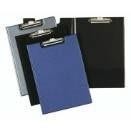 Характеристики позиции наусмотрение организатораШт.132Ручки синиешариковые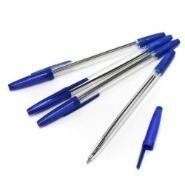 Характеристики позиции на усмотрение организатораШт.203Бумага 500листов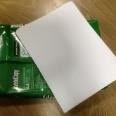 Характеристики позиции наусмотрение организатораШт.24Степлер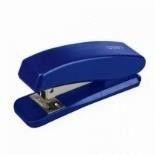 Характеристики позиции наусмотрение организатораШт.15Ножницы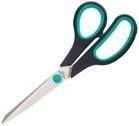 Характеристики позиции наусмотрение организатораШт.26Флешка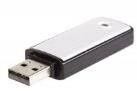 Характеристики позиции наусмотрение организатораШт.17Скобы для степлера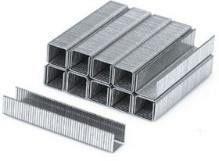 Характеристики позиции наусмотрение организатораШт.18ФайлыА4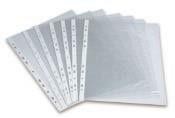 Характеристики позиции на усмотрение организатораШт.509Скотч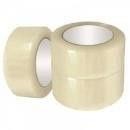 Характеристики позиции на усмотрение организатораШт.210Папка дляфайлов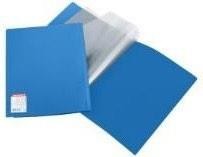 Характеристики позиции на усмотрение организатораШт.1011Маркер нестирающийся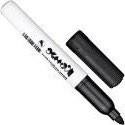 Характеристики позиции наусмотрение организатораШт.212Калькулятор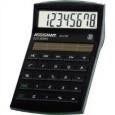 Характеристики позиции наусмотрение организатораШт.213Одноразовыетарелки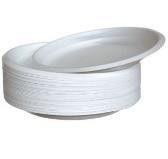 Материал:Пластик Размеры: 200 млШт.10014Одноразовыевилки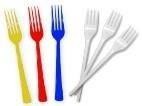 Материал:Пластик Размеры: 165 ммШт.10015Одноразовыеложки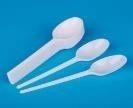 Материал:Пластик Размеры: 165 ммШт.10016Салфеткибумажные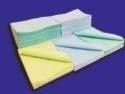 Материал:НетканныйШт.20017Одноразовыестаканчики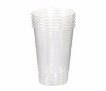 Материал:Пластик Размеры: 200 млШт.300КОМНАТА УЧАСТНИКОВКОМНАТА УЧАСТНИКОВКОМНАТА УЧАСТНИКОВКОМНАТА УЧАСТНИКОВКОМНАТА УЧАСТНИКОВКОМНАТА УЧАСТНИКОВ№ п/пНаименован иеФото необходимого оборудования или   инструмента, или мебели, или   расходных материаловТехнические характеристики оборудования, инструментов и ссылка на сайт производителя, поставщикаЕд. измере нияНеобход имое кол-во1Столофисный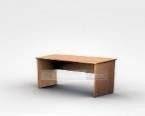 Размеры:1400х600х750 https://www.komus.ru/katalog/mebel/mebel-dlya- personala/ofisnye-stoly/stoly- pismennye/stol-pismennyj-riva- klen-1400kh720kh750-mm-/p/818004/?from=block-123-1Шт.32Стулпосетителя офисный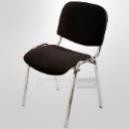 Размеры: 55х80 https://www.komus.ru/katalog/mebel/ofisnye-kresla-i- stulya/stulya-ofisnye/stul-dlya- posetitelej-era-tkan-chernaya-/p/81092/?from=block-123-1Шт.10КОМНАТА ЭКСПЕРТОВКОМНАТА ЭКСПЕРТОВКОМНАТА ЭКСПЕРТОВКОМНАТА ЭКСПЕРТОВКОМНАТА ЭКСПЕРТОВКОМНАТА ЭКСПЕРТОВ№ п/пНаименован иеФото необходимого оборудования или   инструмента, или мебели, или   расходных материаловТехнические характеристики оборудования, инструментов и ссылка на сайт производителя, поставщикаЕд. измере нияНеобход имое кол-во1Столофисный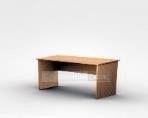 Размеры:1400х600х750 https://www.komus.ru/katalog/mebel/mebel-dlya- personala/ofisnye-stoly/stoly- pismennye/stol-pismennyj-riva- klen-1400kh720kh750-mm-/p/818004/?from=block-123-1Шт.32Стул посетителяофисный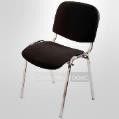 Размеры: 55х80 https://www.komus.ru/katalog/mebel/ofisnye-kresla-i- stulya/stulya-ofisnye/stul-dlya-Шт.10posetitelej-era-tkan-chernaya-/p/81092/?from=block-123-1ОБЩАЯ ИНФРАСТРУКТУРА КОНКУРСНОЙ ПЛОЩАДКИ (при необходимости)ОБЩАЯ ИНФРАСТРУКТУРА КОНКУРСНОЙ ПЛОЩАДКИ (при необходимости)ОБЩАЯ ИНФРАСТРУКТУРА КОНКУРСНОЙ ПЛОЩАДКИ (при необходимости)ОБЩАЯ ИНФРАСТРУКТУРА КОНКУРСНОЙ ПЛОЩАДКИ (при необходимости)ОБЩАЯ ИНФРАСТРУКТУРА КОНКУРСНОЙ ПЛОЩАДКИ (при необходимости)ОБЩАЯ ИНФРАСТРУКТУРА КОНКУРСНОЙ ПЛОЩАДКИ (при необходимости)ОБЩАЯ ИНФРАСТРУКТУРА КОНКУРСНОЙ ПЛОЩАДКИ (при необходимости)№ п/п№ п/пНаименован иеФото необходимого оборудовани я, средства индивидуаль ной защитыТехнические характеристики оборудования, инструментов и ссылка на сайт производителя, поставщикаЕд. измере нияНеобход имое кол-во11ЧасынастенныеМатериал корпуса: дерево, стекло Стекло: пластиковое Размеры диаметр 31,5см; высота 4,5 см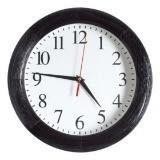 Материал корпуса: дерево,стеклоСтекло: пластиковое Размеры:	Диаметр 31,5 см; высота 4,5 смШт.12Порошковый огнетушитель ОП-4Порошковый огнетушитель ОП-4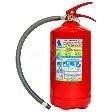 Технические характеристики Огнетушащее вещество порошокМасса заряда порошка не менее: 3,7 кг.Длина струи огнетушащего вещества3,5 метра Продолжительность подачи огнетушащего вещества6 секундМасса огнетушителя не более 6,6 кгГабаритные размеры 450х320х300 ммЗапорно пломбировочное устройствоЛатуньШт.13Набор первоймедпомощиНабор первоймедпомощи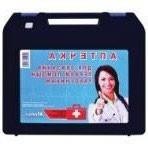 Характеристики позиции наусмотрение организатораШт.14Пирометр (бесконтактны й термометр) ADAinstruments TemPro 300Пирометр (бесконтактны й термометр) ADAinstruments TemPro 300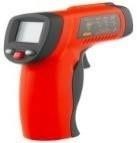 Инфракрасный пирометрADA TemPro 300 предназначен для измерения температуры бесконтактным путем, с помощью наведения точечного лазера на объект.Шт.15Напольнаявешалка для верхней одеждыНапольнаявешалка для верхней одежды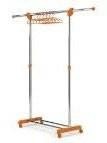 Размеры  1500 х 2000Шт.46Плечики дляодеждыПлечики дляодежды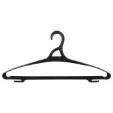 Материал:Пластиковые Размеры: 48-50 смШт.467Корзина длямусораКорзина длямусора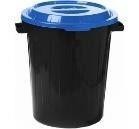 Материал:Пластиковый мусорный бак с крышкой 60л.Размеры: Высота 55 см.Диаметр  48 см.Шт.2ДОПОЛНИТЕЛЬНЫЕ ТРЕБОВАНИЯ К ПЛОЩАДКЕ/КОММЕНТАРИИДОПОЛНИТЕЛЬНЫЕ ТРЕБОВАНИЯ К ПЛОЩАДКЕ/КОММЕНТАРИИДОПОЛНИТЕЛЬНЫЕ ТРЕБОВАНИЯ К ПЛОЩАДКЕ/КОММЕНТАРИИДОПОЛНИТЕЛЬНЫЕ ТРЕБОВАНИЯ К ПЛОЩАДКЕ/КОММЕНТАРИИДОПОЛНИТЕЛЬНЫЕ ТРЕБОВАНИЯ К ПЛОЩАДКЕ/КОММЕНТАРИИДОПОЛНИТЕЛЬНЫЕ ТРЕБОВАНИЯ К ПЛОЩАДКЕ/КОММЕНТАРИИДОПОЛНИТЕЛЬНЫЕ ТРЕБОВАНИЯ К ПЛОЩАДКЕ/КОММЕНТАРИИ№ п/п№ п/пНаименован иеНаименовани е          необходимого оборудования или   инструмента, или мебелиТехнические характеристики оборудования, инструментов и ссылка на сайт производителя, поставщикаЕд. измере нияНеобход имое кол-во11Кулер дляводы с охлаждением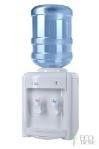 Настольный с подогревом иохлаждениемШт222Водапитьевая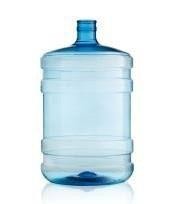 Бутыль 19лШт433Точкаподключения горячей, холодной водыШт.44Точкаэлектропитани я шШт.55Точка доступаИнтернетШт.Наименование нозологииПлощадь, м кв.Ширина прохода между рабочими местами, мСпециализированное оборудование, количество.Рабочее	место участника		с нарушением слуха4От 1 метра до 1,5 метровРадиокласс (радиомикрофон) "Сонет- РСМ" РМ- 3-1 (заушный индуктор и индукционная	петля) http://rosopeka.ru/good4632.html- 1 шт.Рабочее	место участника		с нарушением слуха4От 1 метра до 1,5 метровДиктофон (Olympus WS-852 + microSD 4Gb)https://www.dns- shop.ru/product/bfa3803f166e3330/diktof on-olympus-ws-852--microsd- 4gb/?p=2&i=2- 1 шт.Рабочее	место участника		с нарушением зрения4От 2 метровЭлектронный	ручной видеоувеличитель с речевым выходом VideoMouse http://dostupsreda.ru/store/dlya_invalidov_po_zreniyu/videouvelichiteli/elektronny y_ruchnoy_videouvelichitel--2 шт.Рабочее	место участника		с нарушением зрения4От 2 метровЭлектронная лупа Bigger B2.5-43TV https://e- lupa.ru/catalog/product/bigger_B25- 43TV/-2 шт.Рабочее	место участника		с нарушением зрения4От 2 метровГоворящий карманный калькулятор на русском языке http://rosopeka.ru/good4031.html- 4шт.Рабочее	место участника		с нарушением ОДАнетНетнетРабочее	место участника		с соматическими заболеваниями4От 2 метровСпециальные требования к условиям труда	инвалидов	вследствие заболеваний сердечно-сосудистой системы, а также инвалиды вследствие других соматических заболеваний условия труда на рабочих местах должны соответствовать оптимальным и допустимым помикроклиматическим параметрам.   На   рабочих   местах  не